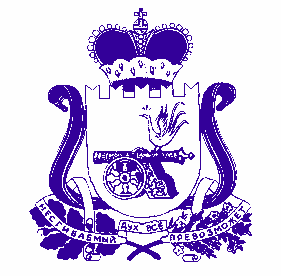 АДМИНИСТРАЦИЯ  муниципального  образования«Духовщинский  район»  Смоленской  областиПОСТАНОВЛЕНИЕот           30  января  2017     № 21Администрация муниципального образования «Духовщинский район» Смоленской области ПОСТАНОВЛЯЕТ:Внести в муниципальную программу «Развитие системы образования в муниципальном образовании «Духовщинский район» Смоленской области» на 2015-2020 годы, утвержденную постановлением Администрации муниципального образования «Духовщинский район» Смоленской области от 23.10.2014 № 661 (в редакции постановлений Администрации муниципального образования «Духовщинский район» Смоленской области от 18.02.2015 № 79, от 06.07.2015 № 244, от 18.08.2015 № 297, от 26.11.2015 № 430, от 30.12.2015 № 476, от 31.12.2015 № 483,от 04.02.2016 № 35, от 14.10.2016 № 377, от 26.12.2016 № 448), изменение, изложив ее в новой редакции (прилагается).МУНИЦИПАЛЬНАЯ  ПРОГРАММА«Развитие системы образования в муниципальном образовании «Духовщинский район» Смоленской области» на 2015-2020 годы(далее также – Муниципальная программа)ПАСПОРТмуниципальной программы«Развитие системы образования в муниципальном образовании «Духовщинский район» Смоленской области» на 2015-2020 годы1. Общая характеристика социально-экономической сферы реализации Муниципальной программыОсновной стратегической целью развития современного образования является обеспечение условий для удовлетворения потребностей граждан, общества и рынка труда в качественном образовании путем создания новыхобщественных механизмов регулирования в сфере образования, обновление структуры и содержания образования, развития практической направленности образовательных программ, формирования системы непрерывного образования, внедрение ФГОС.Реализация указанной программы позволитсоздать условия для устойчивого развития муниципальной системы образования в целях формирования творческой личности школьника, его успешной социализации. На сегодняшний день развивать систему образованияв муниципальном образовании «Духовщинскийрайон»Смоленскойобластипредстоит в следующих условиях:- обеспечение высокого качества услуг дошкольного образования в муниципальном образовании «Духовщинскийрайон»Смоленскойобластинаправлено на гармоничное и соответствующее возрастным особенностям развитиедетей дошкольного возраста, обеспечивающее для каждого ребенка тот уровеньразвития, который позволил бы ему быть успешным в школе. Внедрение федеральных образовательных стандартов;- общедоступность и бесплатность дошкольного образования вне зависимости от места жительства и уровня доходов семьи гарантирована всем гражданам Российской Федерации.Дошкольный период является решающим для всего последующего развития человека, что определяет социокультурную значимость системы дошкольного образования. Для современного российского общества доступность дошкольного образования выступает показателем социальной стабильности, определяющей уровеньсоциально-экономического развития.Возможность свободного устройства ребенка в дошкольное образовательное учреждение выступает важным фактором при планировании рождения детей.Доступность дошкольного образования в районеосуществляется за счет функционированиятрех муниципальных детских садов. Численность детей в дошкольных учреждениях остается примерно одинаковой: в 2013 году – 408, в 2014 году -412 детей, в сентябре2015 – 397. В связи с созданием 30 дополнительных мест в детском саду «Золотой ключик»в г. Духовщина,количество детей, получающих дошкольные образовательные услуги, увеличится в 2016 году.Несмотря на достигаемые положительные результаты, в дошкольном образовании сохраняется множество проблем: количество инаборуслуг, предоставляемых учреждениями, невполноймереотвечают потребностям детей и требованиям родителей;из-за слабой материально-технической базы нет возможности для проведения полноценной оздоровительной работы с детьми; не удовлетворяется в полной мере потребностьсельского населения района вуслугах дошкольного образования.В целом система дошкольного образования районаоптимально и динамично развивается, обеспечивает потребности населения в образовательных услугах. Вместе с тем существуют приоритетные задачи, решение которых пригосударственной поддержке и с использованием средств из различных источников финансирования позволит добиться системных изменений в дошкольном образовании района.Услугипопредоставлениюначальногообщего, основного общего, среднего (полного) общего образованияв 2016 году будут предоставляться в 8 муниципальных бюджетных общеобразовательных учреждениях.Начальноеобщее,основноеобщее,среднее(полное)общееобразование предоставляется в муниципальных бюджетных общеобразовательных учреждениях: Духовщинская средняя школа им. П.К. Козлова, Озерненская средняя школа, Пречистенская средняяшкола.Начальное общее, основное общее образование предоставляется в муниципальных бюджетных общеобразовательных учреждениях: Булгаковская основная школа, Воронцовская основная школа, Добринская основная школа, Третьяковская основная школа, Шиловичская основная школа.Количествомуниципальныхбюджетныхобщеобразовательныхучрежденийпозволяетудовлетворять в полномобъеме право детей наполучениеначальногообщего,основногообщего,среднего(полного)общего образования.Численностьобучающихсядетейостаетсяпримерноодинаковой:наконец 2013года-1103 обучающихся, на начало 2014 года -1086 детей, в 2015 году – на начало года – 1057, на1 сентября 1051 обучающийся.Кроме образовательных услуг, предоставляемых в муниципальных бюджетных образовательных учреждениях, решается ряддругихсоциальнозначимых проблем, таких как:сохранение и укреплениездоровья детей, развитиеихтворческихспособностей,самореализация,выявлениеиподдержка талантливых детей и т.д.Несмотря на достигаемые положительные результаты, сохраняются проблемывсфереповышениякачестваобразования, улучшения материально-техническойбазыобразовательныхучреждений,которые требуют решения. Необходимо создание условий для индивидуализациипроцессаобразования,втомчиследлядетейсограниченными возможностями здоровья, детей-инвалидов, детей, оставшихся без попечения родителей,находящихсявтруднойжизненнойситуации,с целью интеллектуального и творческого развития обучающихся.На 01.09.2015 года в системе общего образования работают сто сорок шестьпедагогических работников. Обеспеченность учреждений педагогическими кадрами составляет 100%. Наибольшее количество составляют педагогические работники возрастной группы от 40 до 55 лет, высоким остаётся процент педагогических работников пенсионного возраста и толькошестьмолодых специалистов.Реализация программных мероприятий по совершенствованию учебного процесса и воспитанию школьников, поддержке педагогических работников, повышению их квалификации позволит материально поддержать учителя, поднять престиж педагогической деятельности, усилить роль классного руководителя в образовательном процессе, распространить передовой педагогический опыт, повысить эффективность реализации инициативы «Наша новая школа».На территории муниципального образования «Духовщинский район» Смоленской области услуги по предоставлению дополнительного образования предоставляются в Муниципальном бюджетном учреждении дополнительного образования Дом детского творчества г. Духовщина Смоленской области, который позволяет удовлетворять в полном объеме право детей на получение дополнительного образования.Численность обучающихся детей такова: в 2012 году- 780 детей, в 2013 году-721 детей, в 2014 году- 495 детей, в 2015- 387 детей.Впоследниегодычисленностьобучающихсяуменьшается. Общее количество детей, проживающих в городеи сельской местности,уменьшаетсяисоответственноколичество педагогов.Кроме образовательных услуг, предоставляемых в МБУ ДО ДДТ, решается ряд других социально значимых проблем, таких как: сохранение и укрепление здоровья детей, развитие их творческих способностей, самореализация, выявление и поддержка талантливых детей и т.д.Несмотря на достигаемые положительные результаты, сохраняются проблемы в сфере повышения качества дополнительного образования, улучшения материально-технической базы МБУ ДО ДДТ, разнообразиеуслуг, предоставляемых МБУ ДО ДДТ, которые требуют решения. Необходимо создание условий для индивидуализации процесса образования, в том числе для детей с ограниченными возможностями здоровья, детей-инвалидов, детей, оставшихся без попечения родителей, находящихся в трудной жизненной ситуации, с целью интеллектуального и творческого развития обучающихся.Кадровый состав педагогических работников в МБУ ДО ДДТ остаетсястабильным. Педагог дополнительного образования занимает ключевую позицию в образовательном процессе: от его квалификации, личностных качеств и профессионализма зависит решение многих проблем. Деятельность методической службы направлена на совершенствование деятельности педагога, повышение его профессионального мастерства.2. Цели, целевые показатели, описание ожидаемых конечныхрезультатов, сроки и этапы реализации Муниципальной программыЦельюМуниципальнойпрограммыявляется обеспечение высокого качества образования в соответствии с меняющимися запросами населениями, перспективными задачами развития муниципального образования.Для достижения поставленной цели необходимо решение следующих задач:1) обеспечение качественного оказания услуги по предоставлениюобщедоступногобесплатногодошкольногообразованиявмуниципальных бюджетных дошкольных образовательных учреждениях;2) сохранениеиукреплениекадровогосостава муниципальныхобразовательныхучреждений,оказывающихуслугипопредоставлению дошкольного, начального общего, основного общего, среднего (полного) общего образования и дополнительного образования;3) обеспечение качественного оказания государственной услуги попредоставлению начального общего, основного общего, среднего (полного)общего образования в муниципальных бюджетных общеобразовательных учреждениях;4) обеспечение качественного оказания услуги по предоставлению общедоступного бесплатного дополнительного образования в муниципальных учреждениях;5) совершенствование системы организации школьного питания в образовательных учреждениях, обеспечивающей качественное и сбалансированное питание обучающихся;6) создание комплексной системы профилактической, коррекционной и реабилитационной работы с семьями и детьми, с целью повышения эффективности поддержки семьи, профилактики семейного неблагополучия, предотвращения социального сиротства и неблагополучия в семьях, профилактика безнадзорности и правонарушений детей и подростков;7) повышение эффективности межведомственного взаимодействия органов и учреждений системы профилактики социального сиротства и неблагополучия в семьях, снижение количества неблагополучных семей;8) созданиесистемыоперативногореагирования и взаимодействия учреждений, обеспечивающих выявление семей и несовершеннолетних, находящихся в социально опасном положении, и организация работы с ними, предупреждение безнадзорности и правонарушений;9) создание комплексной системы организации временной занятости и дополнительной социальной поддержки несовершеннолетних;10) совершенствование трудового воспитания подростков, приобщение их к труду и обучение профессиональным навыкам;11) снижение уровня безнадзорности и беспризорности подростков,предотвращение наркомании и употребления алкогольной продукции среди несовершеннолетних.Целевыми показателями Муниципальной программы (приложение № 1 к Муниципальной программе) являются:- увеличение доли детей от 3 до 7 лет, получающих услуги дошкольного образования, до 100% к 2016 году;- доля выпускников,получивших аттестаты об основном общем и среднем (полном)образовании, до 100%;- увеличение доли детей в возрасте от 5 до 18 лет, получающих дополнительные образовательные услуги, на 3%;- охват учащихся 1-4 классов организованным горячим питанием до 100%;- уменьшение численности родителей, лишенных родительских прав, до 5 человек;- численность детей, устраиваемых на воспитание в семьи, не менее 85% от общего числа выявленных;- организация занятости 60 несовершеннолетних в свободное от учебы время.Муниципальная программа реализуется в два этапа:1 этап: 2015 - 2017 годы2 этап: 2018 - 2020 годы.Ожидаемые конечные результаты реализации Муниципальной программы:- повышениеудовлетворенности населения качеством образовательных услуг;- повышение эффективности использования бюджетных средств,обеспечениефинансово-хозяйственной самостоятельности образовательных организаций за счет реализации новых принципов финансирования (на основе государственных заданий);- повышениепривлекательности педагогической профессии и уровня квалификации преподавательских кадров;- ликвидация очереди на зачисление детей в возрасте от 3 до 7 лет в образовательных организациях, реализующих основную общеобразовательную программу дошкольного образования;- создание условий во всех общеобразовательных организациях, соответствующихтребованиям федеральных государственных образовательных стандартов;- увеличение охвата детей в возрасте от 5 до 18 лет программами дополнительного образования на 3%.3. Обобщенная характеристика основных мероприятийМуниципальной программыДостижение целей и решение задач Муниципальной программы обеспечивается путем выполнения основных мероприятий Муниципальной программы.План реализации Муниципальной программы приведен в приложении № 2 к Муниципальной программе.Для выполнениязадачи Муниципальной программы «Обеспечение качественного оказания услуги по предоставлению общедоступногобесплатногодошкольногообразованиявмуниципальных бюджетных дошкольных образовательных учреждениях»необходимо реализовать следующие основные мероприятия:1.Организация предоставления общедоступного и бесплатного дошкольного образования.Реализация мероприятия направлена на обеспечение возможностей для получения воспитанниками муниципальных бюджетных образовательных учреждений общедоступного и бесплатного дошкольного образования, путем выделения субвенций местным бюджетам в размере, необходимом для реализации общеобразовательных программ в части финансового обеспечения расходов на оплату труда, приобретение учебников и учебных пособий, средств обучения, игр, игрушек (за исключением расходов на содержание зданий и оплату коммунальных услуг), в соответствии с нормативами.1.1. Обеспечение содержания муниципальных дошкольных образовательных учреждений.1.2.Создание условий для осуществления присмотра и ухода за детьми в организациях, осуществляющих образовательную деятельность.1.3. Осуществление материальной поддержки воспитания и обучения детей, посещающих образовательные учреждения, реализующие образовательную программу дошкольного образования в виде выплаты компенсации части родительской платы.Реализация мероприятия направлена на установление мер социальной поддержки семьям, имеющим детей. Родителям (законным представителям) выплачивается компенсация в размере, устанавливаемом нормативными правовыми актами субъектов РФ, но не менее 20% среднего размера родительской платы за присмотр и уход за детьми в государственных и муниципальных образовательных учреждениях, находящихся на территории соответствующего субъекта РФ, на первого ребенка, не менее 50% размера такой платы на второго ребенка, не менее 70% размера такой платы на третьего ребенка и последующих детей.1.4. Осуществление материальной поддержки воспитания и обучения детей-инвалидов, детей сирот и детей, оставшихся без попечения родителей, а также детей с туберкулезной интоксикацией.Реализация мероприятия направлена на установление мер социальной поддержки семьям, имеющим детей-инвалидов, детей сирот и детей, оставшихся без попечения родителей, а также детей с туберкулезной интоксикацией, обучающихся в государственных и муниципальных образовательных учреждениях, реализующих образовательную программу дошкольного образования. Родительская плата не взимается.Для реализации задачи «Обеспечение качественного оказания государственной услуги по предоставлению начального общего, основного общего, среднего (полного)общего образования в муниципальных бюджетных общеобразовательных учреждениях» предусматривается: 2. Организация предоставления общедоступного и бесплатного начального общего, основного общего и среднего (полного) образованияпоосновнымобщеобразовательным программам.2.1. Поддержка образовательных учреждений в освоении и введении в действие государственных образовательных стандартов, в проведении экспериментальной, инновационной деятельности.2.2. Организацияработы с одаренными детьми, детьми – инвалидами и детьми с ограниченными возможностями здоровья:- организация и проведение муниципального и регионального этапов Всероссийской олимпиады школьников;- организация и проведение конкурсов муниципального уровня дляобучающихся школ.2.3.Обеспечение содержания муниципальных образовательных учреждений.3. Организация предоставления общедоступного бесплатного дополнительного образованияпообразовательным программам.Реализация мероприятия направлена на обеспечение возможностей для получения обучающимися дополнительного образования.3.1. Изучение и анализ физкультурно-оздоровительной и массовой работы в образовательных учреждениях района, на базе которых работают творческие объединения 3.2. Проведениерайонныхмассовых мероприятий и участие в областных мероприятиях, олимпиадах, творческих конкурсах, спартакиадах, выставкахтворческихработи др. Одним из основныхмероприятийПрограммыявляется повышение эффективности системы организации школьного питания.Предполагается проведение мониторинга состояния здоровья школьников и организации питания в школах.Модернизация материально-технической базы пищеблоков общеобразовательных организаций – это мероприятиенаправлено на создание условий для обеспечения учащихся общеобразовательных организаций качественным горячим питанием за счет оснащения школьных столовых современным технологическим оборудованием. Обеспечение организационно-просветительской работы по формированию культуры здорового питания среди участников образовательного процесса.Реализация данного мероприятия способствует проведению необходимой информационно-образовательной работы по формированию культуры здорового питания среди педагогов, учащихся школ и их родителей (законных представителей), формированию культуры питания у участников образовательного процесса.Программа включает в себякомплекс целенаправленных мер организационного, экономического, медицинского и психолого-педагогического характера, реализуемых в отношении семей и детей группы риска. Система программных мероприятий содержит конкретные мероприятия, направленные на реализацию целей программы, и включает в себя следующие направления:-совершенствование комплексной работы с семьей, направленной на профилактику социального неблагополучия и социального сиротства;-укрепление правовой защиты детства и охрана здоровья детей; -совершенствование информационно-просветительской работы в сфере преодоления сиротства и устройства детей в семью;-пропаганда семейных традиций, семейных ценностей;-организация временного трудоустройства граждан в возрасте от 14 до 18 лет.4. Обоснование ресурсного обеспечения Муниципальной программыФинансирование Муниципальной программы предполагается осуществлятьза счет средств областного бюджета и бюджета муниципального образования «Духовщинский район» Смоленской области.Общий объем финансирования Муниципальной программы составляет 398 763,1тыс. рублей, в том числе:а) по годам реализации:2015 год –137 361,3 тыс. рублей;2016 год –121 094,7тыс. рублей;2017 год – 140 307,1 тыс. рублей;б) в разрезе источников финансирования:- средства областного бюджета –274 843,3 тыс. рублей,в том числе по годам реализации:2015 год – 95 154,6 тыс. рублей;2016 год – 82 627,2 тыс. рублей;2017 год –97 061,5 тыс. рублей;- средства местного бюджета – 123 919,8 тыс. рублей:2015 год – 42 206,7тыс. рублей;2016 год –38 467,5тыс. рублей;2017 год – 43 245,6 тыс. рублей.Объемы финансирования Муниципальной программы за счет средств местного бюджета носят прогнозный характер и подлежат корректировке в течение финансового года, исходя из возможностей местного бюджета, а также ежегодному уточнению с учетом решения об утверждении бюджета муниципального образования «Духовщинский район» Смоленской области на соответствующий финансовый год, предусматривающего средства на реализацию Муниципальной программы.Объемы финансирования Муниципальной программы за счет средств областного бюджета также подлежат ежегодному уточнению.5. Основные меры правового регулирования в сфере реализации Муниципальной программыВ настоящее время сформированы и утверждены нормативно-правовые акты необходимые для реализации Муниципальной программы. В дальнейшем разработка дополнительных нормативно-правовых актов будет обусловлена изменениями законодательства Российской Федерации, Смоленской области и муниципальными правовыми актами.Общее управление реализацией Муниципальной программы осуществляет Администрация муниципального образования «Духовщинский район» Смоленской области. Исполнители могут вносить предложения по совершенствованию реализации мероприятия Муниципальной программы. Для выполнения мероприятий Муниципальной программы могут создаваться комиссии и рабочие группы. При изменении действующего законодательства, на основании которого разработана Муниципальная программа, а также по инициативе исполнителей мероприятий Муниципальной программы вносятся соответствующие изменения в Муниципальную программу.6. Применение мер государственного регулирования в сфере реализации Муниципальной программыПрименение мер государственного регулирования в сфере реализации Муниципальной программы не предусмотрено.ПАСПОРТ подпрограммы«Развитие дошкольногообразованияв муниципальном образовании «Духовщинский район» Смоленской области» на 2015-2020 годы1. Общая характеристика социально-экономической сферы реализации подпрограммыМодернизация системы дошкольного образования в муниципальном образовании «Духовщинский район» Смоленской области направлена на гармоничное и соответствующее возрастным особенностям развитие детей дошкольного возраста, обеспечивающее для каждого ребенка тот уровень развития, который позволил бы ему быть успешным в школе. Общедоступность и бесплатность дошкольного образования вне зависимости от места жительства и уровня доходов семьи гарантирована всем гражданам Российской Федерации. Дошкольный период является решающим для всего последующего развития человека, что определяет социокультурную значимость системы дошкольного образования. Для современного российского общества доступность дошкольного образования выступает показателем социальной стабильности, определяющей уровень социально-экономического развития. Возможность свободного устройства ребенка в дошкольное образовательное учреждение выступает важным фактором при планировании рождения детей. Доступность дошкольного образования в районе осуществляется за счет функционирования трех муниципальных детских садов:- муниципальное бюджетное дошкольное образовательное учреждение детский сад «Золотой ключик» г. Духовщина общеразвивающего вида с приоритетным осуществлением одного или нескольких направлений развития воспитанников;- муниципальное бюджетное дошкольное образовательное учреждение детский сад «Колокольчик» пгт. Озерный общеразвивающего вида с приоритетным осуществлением одного или нескольких направлений развития воспитанников;- муниципальное бюджетное дошкольное образовательное учреждение детский сад «Сказка» пгт. Озерный общеразвивающего вида с приоритетным осуществлением одного или нескольких направлений развития воспитанников. Количество муниципальных образовательных учреждений в целом позволяет удовлетворять в полном объеме право детей от 3 до 7 лет на получение дошкольного образования. Детские сады рассчитаны на 440 мест («Золотой ключик» - 170, «Колокольчик» - 140, «Сказка» - 130). Дети поселка Озерный полностью обеспечены местами в дошкольных учреждениях. Все родители, желающие отдать своих детей в детский сад, имеют такую возможность. Трудности с устройством детей в детский сад на протяжении последних пяти лет существуют в г. Духовщина. Численность детей в дошкольных учреждениях остается примерно одинаковой: в 2012году- 401 ребенок, в 2013 году – 408,в 2014 году - 383 ребенка, в 2015- 397. В связи с увеличением на 30 дополнительных мест, увеличится количество детей от 2 до 3 лет, получающих дошкольные образовательные услуги в саду г. Духовщина.Кроме образовательных услуг, предоставляемых в муниципальных образовательных учреждениях, решается ряд других социально значимых проблем, таких как: сохранение и укрепление здоровья детей, развитие их творческих способностей и личностных качеств.Несмотря на достигаемые положительные результаты, в дошкольном образовании сохраняется множество проблем: -количество и набор услуг, предоставляемых учреждениями, не в полной мере отвечают потребностям детей и требованиям родителей; -из-за слабой материально-технической базы нет возможности для проведения полноценной оздоровительной работы с детьми; -не удовлетворяется в полной мере потребность населения района в услугах дошкольного образования.Кадровый состав педагогических работников в дошкольных образовательных учреждениях остается стабильным. Обеспеченность учреждений педагогическими кадрами составляет 100%. Наибольшее количество составляют педагогические работники возрастной группы от 40 до 55 лет, высоким остаётся процент педагогических работников пенсионного возраста. Анализ вопроса по повышению квалификации, профессионального роста педагогов и руководителей образовательных учреждений показал, что в системе образования 50 % педагогических работников имеют высшую и первую квалификационные категории.Вместе с тем, необходимо создать систему переподготовки кадров, повышения их квалификации для совершенствования содержания дошкольного образования через внедрение новых образовательных программ и технологий, обеспечения эффективной преемственности образовательных программ на ступенях дошкольного и начального общего образования.Развитие системы образования, внедрение эффективных форм и технологий управления требуют постоянного повышения квалификации административно- управленческого персонала, 67% заведующих и заместителей заведующих детских садов имеют документы о профессиональной переподготовке. В 2014 году 100% руководителей и их заместителей и 65% воспитателей прошли курсы повышения квалификации. В целом система дошкольного образования района оптимально и динамично развивается, обеспечивает потребности населения в образовательных услугах. Вместе с тем существуют приоритетные задачи, решение которых при государственной поддержке и с использованием средств из различных источников финансирования позволит добиться системных изменений в дошкольном образовании района.2. Цели и целевые показатели подпрограммыЦелью подпрограммы является создание необходимых условий и механизмов для обеспечения доступности качественного дошкольного образования населению, повышение эффективности дошкольного образования в муниципальных бюджетных дошкольных образовательных учреждениях муниципального образования "Духовщинский район" Смоленской области.Количественным показателем цели являются:- доля детей в возрасте от 3 до 7 лет, получающих дошкольную образовательную услугу.Показатель рассчитывается по формуле:С = В/ Ах 100, где:В - количество детей, в возрасте от 3 до 7 лет, получающих дошкольную образовательную услугу;А - общее количество детей в возрасте от 3 до 7 лет.- доступность дошкольного образования для детей в возрасте от 3 до 7 лет в 2014 году составляла 70 %, к 2016году – 100%.Плановое значение показателя до 70% в 2014году основывается на показателях предыдущего периода; в 2011 году доля детей от 3 до 7 лет, получающих дошкольную образовательную услугу, составила 61%; в 2012 году- 63%, в 2013 году- 68%.- удельный вес количества дошкольных образовательных учреждений, в которых созданы условия в соответствии с федеральными государственными требованиями, в общем количестве дошкольных образовательных учреждений (2016 год - 100 %);На достижение цели направлено решение следующих задач:1)	обеспечение качественного оказания услуги по предоставлениюобщедоступного бесплатного дошкольного образования в муниципальных бюджетных дошкольных образовательных учреждениях.Показатель - увеличение доли детей в возрасте от 3 до 7 лет, получающих дошкольную образовательную услугу, до 100 % к 2016году;2)	сохранение и укрепление кадрового состава муниципальныхобразовательных учреждений, оказывающих услуги по предоставлению дошкольного образования.Показатель - увеличение количества педагогических работников, имеющих высшую и первую квалификационную категории до 51%, от общего количества педагогических работников в 2014г. Повышение квалификации педагогических и руководящих работников в соответствии с ФГОС в 2016 году составит 100%.Подпрограмма реализуется в два этапа:1 этап: 2015 - 2017 годы2 этап: 2018 - 2020 годы.В результате реализации подпрограммы на территории муниципального образования "Духовщинский район" Смоленской области ожидается:- увеличение доли детей в возрасте от 3 до 7 лет, получающих дошкольную образовательную услугу, до 100 % в 2016году;- увеличение доли родителей (законных представителей) воспитанников, удовлетворенных качеством дошкольного образования, до 98% в 2016году.Анализ рисков реализации подпрограммы и описание мер управления рисками реализации подпрограммы.В процессе реализации подпрограммы могут проявиться внешние факторы, негативно влияющие на ее реализацию: финансово-экономические риски связаны с возможным незапланированным сокращением в ходе реализации подпрограммы предусмотренных объемов бюджетных средств. Это потребует внесения изменений в подпрограмму, пересмотра целевых значений показателей, и, возможно, отказ от реализации отдельных мероприятий и даже задач подпрограммы. Сокращение финансирования подпрограммы негативным образом скажется на показателях подпрограммы, приведет к снижению прогнозируемого вклада подпрограммы в улучшение качества и доступности предоставления дошкольного образования.Основными мерами управления рисками с целью минимизации их влияния на достижение целей подпрограммы выступают следующие мероприятия:ежегодная корректировка результатов исполнения подпрограммы и объемов финансирования;мониторинг;открытость и подотчетность;информационное, организационно-методическое и экспертно-аналитическое сопровождение мероприятий подпрограммы.3. Перечень основных мероприятий подпрограммыДля выполнения задачи «Обеспечение качественного оказания услуги по предоставлению общедоступного бесплатного дошкольного образования в муниципальных бюджетных дошкольных образовательных учреждениях»необходимо реализовать следующие основные мероприятия: 1. Организация предоставления общедоступного и бесплатного дошкольного образования. Реализация мероприятия направлена на обеспечение возможностей для получения воспитанниками муниципальных бюджетных образовательных учреждений общедоступного и бесплатного дошкольного образования путем выделения субвенций местным бюджетам в размере, необходимом для реализации общеобразовательных программ в части финансового обеспечения расходов на оплату труда, приобретение учебников и учебных пособий, средств обучения, игр, игрушек (за исключением расходов на содержание зданий и оплату коммунальных услуг), в соответствии с нормативами. Финансирование мероприятия осуществляется из областного бюджета в виде предоставления межбюджетных трансфертов. 2. Обеспечение содержания муниципальных дошкольных образовательных учреждений.Финансирование мероприятия осуществляется из местного бюджета. 3. Создание условий для осуществления присмотра и ухода за детьми в организациях, осуществляющих образовательную деятельность. Финансирование мероприятия осуществляется из местного бюджета и родительской платы за присмотр и уход за детьми.4. Осуществление материальной поддержки воспитания и обучения детей, посещающих образовательные учреждения, реализующие образовательную программу дошкольного образования в виде выплаты компенсации части родительской платы. Реализация мероприятия направлена на установление мер социальной поддержки семьям, имеющим детей. Родителям (законным представителям) выплачивается компенсация в размере, устанавливаемом нормативными правовыми актами субъектов РФ, но не менее 20% среднего размера родительской платы за присмотр и уход за детьми в государственных и муниципальных образовательных учреждениях, находящихся на территории соответствующего субъекта РФ, на первого ребенка, не менее 50% размера такой платы на второго ребенка, не менее 70% размера такой платы на третьего ребенка и последующих детей. Финансирование мероприятия осуществляется за счет субвенции, выделяемой бюджету муниципального образования из областного бюджета.5. Осуществление материальной поддержки воспитания и обучения детей-инвалидов, детей сирот и детей, оставшихся без попечения родителей, а также детей с туберкулезной интоксикацией. Реализация мероприятия направлена на установление мер социальной поддержки семьям, имеющим детей-инвалидов, детей сирот и детей, оставшихся без попечения родителей, а также детей с туберкулезной интоксикацией муниципальных образовательных учреждениях, реализующих образовательную программу дошкольного образования. Родительская плата не взимается. Финансирование мероприятия осуществляется за счет средств местного бюджета.Для выполнения задачи 2 «Сохранение и укрепление кадрового состава муниципальных образовательных учреждений, оказывающих услуги по предоставлению дошкольного образования».1. Организация повышения квалификации работников дошкольных муниципальных учреждений. Финансирование мероприятия осуществляется из местного бюджета. 2. Оказание помощи в развитии творческого потенциала педагогических работников дошкольных образовательных учреждений: - организация и проведение конкурсов муниципального уровня для руководителей и педагогических работников; - организация участия руководителей и педагогических работников в конкурсах регионального уровня.4. Обоснование ресурсного обеспечения подпрограммыПАСПОРТподпрограммы«Развитие общего образованияв муниципальном образовании «Духовщинский район» Смоленской области» на 2015-2020 годы1. Общая характеристика социально-экономической сферы реализации подпрограммыОсновной стратегической целью развития современного образования является обеспечение условий для удовлетворения потребностей граждан, общества и рынка труда в качественном образовании путем создания новых институциональных и общественных механизмов регулирования в сфере образования, обновление структуры и содержания образования, развития практической направленности образовательных программ, формирования системы непрерывного образования. Длядостижения поставленной целиотделом образования Администрации муниципального образования «Духовщинский район» Смоленской областииобразовательными учреждениями районавелась работа в рамкахведомственнойцелевой программы «Организация предоставления начального общего, основного общего, среднего(полного)общего образования в муниципальных бюджетных образовательных учреждениях муниципального образования "Духовщинский район" Смоленской области на 2013 -2015гг.».Реализация указанной программы позволила создать условия для устойчивого развития муниципальной системы образования вцелях формирования творческой личности школьника, его успешной социализации. На сегодняшний день развивать систему образованияв муниципальном образовании «Духовщинскийрайон»Смоленскойобластипредстоит в следующих условиях:- услугипопредоставлениюначальногообщего, основного общего, среднего (полного) общего образования в 2014 году будут предоставляться в 9 муниципальных бюджетных общеобразовательных учреждениях.Начальноеобщее,основноеобщее,среднее(полное)общееобразование предоставляется в муниципальных бюджетных общеобразовательных учреждениях: Духовщинская средняя школа им. П.К. Козлова, Озерненская средняя школа, Пречистенская средняяшкола.- начальное общее, основное общее образование предоставляется в муниципальных бюджетных общеобразовательных учреждениях: Булгаковская основная школа, Воронцовская основная школа, Добринская основная школа, Третьяковская основная школа, Шиловичскаяосновнаяшкола.Количествомуниципальныхбюджетныхобщеобразовательныхучрежденийпозволяетудовлетворять в полномобъеме право детей наполучениеначальногообщего,основногообщего, среднего (полного) общего образования.Численностьобучающихсядетей постепенно уменьшается: в 2012 году – на начало года – 1196, на конец года -1103 обучающихся, на начало 2013 года -1104 ребенка, на начало 2014 года – 1086, на 01.09.2015г. -1057.Кроме образовательных услуг, предоставляемых в муниципальных бюджетных образовательных учреждениях, решается ряд других социальнозначимых проблем, таких как:сохранение и укреплениездоровья детей, развитиеихтворческихспособностей,самореализация,выявлениеиподдержка талантливых детей и т.д.Несмотря на достигаемые положительные результаты, сохраняются проблемывсфереповышениякачестваобразования, улучшения материально-техническойбазыобразовательныхучреждений,которыетребуют решения. Необходимо создание условий для индивидуализации, процессаобразования,втомчиследлядетейсограниченными возможностями здоровья, детей-инвалидов, детей, оставшихся без попечения родителей,находящихсявтруднойжизненнойситуации,с целью интеллектуального и творческого развития обучающихся.На 01.09.2015 года в системе общего образования работают сто сорок шесть педагогических работников. Обеспеченность учреждений педагогическими кадрами составляет 100%. Наибольшее количество составляют педагогические работники возрастной группы от 40 до 55 лет, высоким остаётся процент педагогических работников пенсионного возраста и только шестьмолодых специалистов.Анализ вопроса по повышению квалификации, профессионального роста педагогов и руководителей образовательных учреждений показал, что в системе образования 64,3% педагогических работников имеют высшую и первую квалификационные категории. Кадровыйсоставпедагогическихработниковв муниципальных бюджетныхобразовательныхучрежденияхостаетсястабильным. Вместе с тем, необходимосоздатьсистемупереподготовкикадров, повышенияих квалификации для повышения качества обучения и перехода на новые образовательные стандарты.Развитие системы образования, внедрение эффективных форм и технологий управления требуют постоянного повышения квалификации административно- управленческого персонала,55,5% директоров имеют документы о профессиональной переподготовке по направлению «Менеджмент в образовании».Реализация программных мероприятий по совершенствованию учебного процесса и воспитанию школьников, поддержке педагогических работников, повышению их квалификации позволит материально поддержать учителя, поднять престиж педагогической деятельности, усилить роль классного руководителя в образовательном процессе, распространить передовой педагогический опыт, повысить эффективность реализации инициативы «Наша новая школа».В целом система образования районаоптимально и динамично развивается, обеспечивает потребности населения в образовательных услугах. Вместе с тем существуют приоритетные задачи, решение которых пригосударственнойподдержке и с использованием средств из различных источников финансирования позволит добиться системных изменений в образовании района.2. Цели и целевые показатели подпрограммыЦель подпрограммы является совершенствование системы образования, ориентированной на обеспечение качества,доступностииэффективностиначальногообщего,основногообщего,среднего(полного)общегообразования в муниципальных бюджетных общеобразовательных учрежденияхмуниципального образования "Духовщинский район" Смоленской области.Количественным показателем цели являются:1) доля детей, обучающихся на "4" и "5".Показатель рассчитывается по формулеС = В/Ах 100, где:В - количество детей, обучающихся на «4» и «5»;А - общееколичестводетей,обучающихсяв муниципальных общеобразовательных учреждениях.Плановое значение показателя до 45% основывается на показателях предыдущего периода; в 2011/2012 учебном году - 44,7%, в 2012 /2013 учебном году - 47,7%, в 2013/2014 году доля детей, обучающихся на «4» и «5», составила 45,6%;2) увеличение доли детей, поступивших в вузы.Показатель рассчитывается по формулеХ = Д/Е х 100, где:Д - количество детей, продолживших образование в вузах;Е - общееколичествовыпускниковмуниципальных бюджетных образовательных учреждений.Плановое значение показателя - 80 % основывается на показателях предыдущего года; в .- 79 % выпускников всех муниципальных бюджетных общеобразовательных учреждений продолжили образование в вузах страны, в 2013 году- 83,6%, в 2014 году- 85%.На достижение цели направлено решение следующих задач:1) обеспечение качественного оказания государственной услуги попредоставлению начального общего, основного общего, среднего (полного)общего образования в муниципальных бюджетных общеобразовательных учреждениях. Показатель - доля выпускников, получивших аттестаты об основном общем и среднем (полном) образовании, до 100%;2) сохранение и укрепление кадрового состава муниципальных бюджетныхобразовательных учреждений, оказывающих услуги по предоставлениюначального общего, основного общего, среднего (полного) общегообразования.Показатель - увеличение количества педагогическихработников, имеющих высшуюквалификационную категорию, до 12% отобщего количества педагогических работников.Подпрограмма реализуется в два этапа:1 этап: 2015 - 2017 годы2 этап: 2018 - 2020 годы.В результате реализации подпрограммына территории муниципального образования «Духовщинский район» Смоленской области ожидается:-повышение качества образования до 45 %;-сохранение количества выпускников, продолживших образование в вузах, на уровне 80-85 %;-увеличение доли выпускников, сдавших ЕГЭ, до 100%;-увеличение долиродителей (законных представителей) учащихся, удовлетворенных качеством образования до 80%.Анализ рисков реализации подпрограммы и описание мер управления рисками реализации подпрограммы. В процессе реализации подпрограммы могут проявитьсявнешние факторы, негативно влияющие на ее реализацию:- сокращение бюджетного финансирования, выделенного на выполнение подпрограммы, что повлечет, исходя из новых бюджетных параметров, пересмотр задач подпрограммы с точки зрения снижения ожидаемых результатов от их решения, запланированных сроков выполнения мероприятий;- более высокий рост цен на отдельные виды работ, услуг, предусмотренных в рамках программных мероприятий, что повлечет увеличение затрат на отдельные программные мероприятия.С целью минимизации влияния внешних факторов на реализацию подпрограммы запланированы следующие мероприятия:- ежегодная корректировка результатов исполнения подпрограммы и объемов финансирования;- информационное, организационно-методическое и экспертно-аналитическое сопровождение мероприятий подпрограммы.3. Перечень основных мероприятий подпрограммыДля выполнения задачи«Обеспечение качественного оказания государственной услуги по предоставлению начального общего, основного общего, среднего(полного) общего образования в муниципальных бюджетных общеобразовательных учреждениях» необходимо реализовать следующие основные мероприятия:1.Организация предоставления общедоступного и бесплатного начального общего, основного общего и среднего (полного) образованияпоосновнымобщеобразовательным программам. Реализация мероприятия направлена на обеспечение возможностей для получения обучающимися муниципальных общеобразовательных учреждений общедоступного и бесплатного начального общего, основного общего, среднего общего образования путем выделения субвенций местным бюджетам в размере, необходимом для реализации общеобразовательных программ в части финансового обеспечения расходов на оплату труда, приобретение учебников и учебных пособий, средств обучения (за исключением расходов на содержание зданий и оплату коммунальных услуг), в соответствие с нормативами.2. Поддержка образовательных учреждений в освоении и введении в действие государственных образовательных стандартов, в проведении экспериментальной, инновационной деятельности.Финансирование мероприятия осуществляется из местного бюджета3.Организацияработы с одаренными детьми, детьми – инвалидами и детьми с ограниченными возможностями здоровья:- организация и проведение муниципального и регионального этапов Всероссийской олимпиады школьников;-организация и проведение конкурсов муниципального уровня дляобучающихся школ. Финансирование мероприятия осуществляется из местного бюджета.4. Обеспечение содержания муниципальных образовательных учреждений.Финансирование мероприятия осуществляется из местного бюджета.5. Организация подвоза учащихся до места учебы и обратно.6. Организация летнего отдыха и оздоровления детей.Для выполнения задачи 2 «Сохранение и укрепление кадрового состава муниципальныхбюджетных образовательных учреждений, оказывающих услуги по предоставлению начального общего, основного общего, среднего (полного) общего образования».1.Организация повышения квалификации работников муниципальныхучреждений.Финансирование мероприятия осуществляется из местного бюджета.2. Оказание помощи в развитии творческого потенциала педагогических работников образовательных учреждений:- организация и проведение конкурсов муниципального уровня для руководителей и педагогических работников;- организация участия руководителей и педагогических работников в конкурсах региональногоуровня.3. Выплата ежемесячного денежного вознаграждения за классное руководство.Реализация данного мероприятия направлена на поощрение педагогических работников общеобразовательных учреждений за выполнение функций классного руководителя в образовательных учреждениях, реализующих образовательные программы начального общего, основного общего и среднего (полного) общего образования. Финансирование мероприятия осуществляется из областного бюджета в виде предоставлениясубвенции.4. Обоснование ресурсного обеспечения подпрограммыПАСПОРТподпрограммы«Развитие дополнительногообразования в муниципальном образовании «Духовщинский район» Смоленской области» на 2015-2020 годы1. Общая характеристика социально-экономической сферы реализации подпрограммыНа территории муниципального образования «Духовщинский район» Смоленской области услуги по предоставлению дополнительного образования предоставляются в 1 учреждении – муниципальном бюджетном образовательном учреждении дополнительного образования детей Дом детского творчества г. Духовщина Смоленской области.Это количество позволяет удовлетворять в полном объеме право детей на получение дополнительного образования.Численность обучающихся детей такова: в 2011 году – 778 детей, в 2012 году- 780 детей, в 2013 году-721 детей, в 2014 году после проведенияоптимизации, количество детей уменьшилось в 2 раза. Общее количество детей, проживающих в городеи сельской местности, немногоуменьшается.Кроме образовательных услуг, предоставляемых в МБУДО ДДТ, решается ряд других социально значимых проблем, таких как: сохранение и укрепление здоровья детей, развитие их творческих способностей, самореализация, выявление и поддержка талантливых детей и т.д. Несмотря на достигаемые положительные результаты, сохраняются проблемы в сфере повышения качества дополнительного образования, улучшения материально-технической базы МБУДО ДДТ, разнообразие услуг, предоставляемых МБУДО ДДТ, которые требуют решения. Необходимо создание условий для индивидуализации процесса образования, в том числе для детей с ограниченными возможностями здоровья, детей-инвалидов, детей, оставшихся без попечения родителей, находящихся в трудной жизненной ситуации, с целью интеллектуального и творческого развития обучающихся.Кадровый состав педагогических работников в МБУДО ДДТ стал меньше. Педагог дополнительного образования занимает ключевую позицию в образовательном процессе: от его квалификации, личностных качеств и профессионализма зависит решение многих проблем. Деятельность методической службы направлена на совершенствование деятельности педагога, повышение его профессионального мастерства.Дети часто болеют, у них страдает иммунная система. Иммунитет не справляется с вирусами, которые раньше легко одолевал. Одна из основных причин сниженного иммунитета – малоподвижный образ жизни, который ведутшкольники, как дома, так и в школе. Пропаганда здорового образа жизни, укрепление здоровья, повышение уровня физического развития среди учащихся всех возрастов является одной из важнейших направленийв работе всех образовательных учреждений района, поэтомуежегодно наряду с областной Спартакиадой обучающихся, в которой учащиеся средних школ принимают активное участие,проводитсяи районная спартакиада. По результатам11 видов соревнований сборная команда Духовщинского района заняла 2 место в XXIX областной спартакиаде учащихся 2014 года.Безусловно, немаловажное значение имеетпроведение разъяснительной работыо необходимости вести здоровый образ жизни и заниматься спортом. Для эффективностипроведения этой работы планируется задействовать все имеющиеся ресурсы. Кроме того, необходимо поддерживатьвысокие достижения наших учащихся в областной Спартакиаде школьников.2. Цели и целевые показатели подпрограммыЦель подпрограммы является повышение качества доступностии эффективности дополнительного образования в МБУДО ДДТ, совершенствование системы просветительской работы образовательных учреждений по пропаганде спорта и здорового образа жизни, участие школьников в районных массовых мероприятиях и областныхсоревнованиях, конкурсах, спартакиадах, выставках творческих работ, конкурсах.Количественным показателем цели являются:- доля детей в возрасте от 5 до 18 лет, получающих дополнительную образовательную услугу.Показатель рассчитывается по формуле:С=В/А х 100, где:В – количество детей, в возрасте от 5 до 18 лет, получающих дополнительную образовательную услугу;А – общее количество детей в возрасте от 5 до 18 лет, обучающихся в школах района.Плановое значение показателя до3% основывается на показателях предыдущего периода; в 2014 году доля детей, получающих дополнительную образовательную услугу, составила 30%.На достижение цели направлено решение следующих задач:- обеспечение качественного оказания услуги по предоставлению общедоступного бесплатного дополнительного образования в муниципальных учреждениях. Показатель – увеличение доли детей в возрасте от 5 до 18 лет, получающих дополнительную образовательную услугу, до 3%;- сохранение и укрепление кадрового состава МБУДО ДДТ. Показатель- увеличение количества педагогических работников, имеющих высшую квалификационную категорию, до 2% от общего количества педагогических работников.Подпрограмма реализуется в два этапа:1 этап: 2015 - 2017 годы2 этап: 2018 - 2020 годы.В результате реализации подпрограммы на территории муниципального образования «Духовщинский район» Смоленской области ожидается:- обеспечение качественного оказания услуги по предоставлению общедоступного дополнительного образования в МБУДО ДДТ, показатель увеличение доли детей в возрасте от 5 до 18 лет, получающих дополнительную образовательную услугу, до 3%.Анализ рисков реализации подпрограммы и описание мер управления рисками реализации подпрограммы.В процессе реализации подпрограммы могут проявиться внешние факторы, негативно влияющие на ее реализацию:- сокращение бюджетного финансирования, выделенного на выполнение подпрограммы, что повлечет, исходя из новых бюджетных параметров, пересмотр задач подпрограммы с точки зрения снижения, ожидаемых результатов от их решения, запланированных сроков выполнения мероприятий;- более высокий рост цен на отдельные виды работ, услуг, предусмотренных в рамках программных мероприятий, что повлечет увеличение затрат на отдельные программные мероприятия.С целью минимизации влияния внешних факторов на реализацию подпрограммы запланированы следующие мероприятия:- ежегодная корректировка результатов исполнения подпрограммы и объемов финансирования;- информационное, организационно-методическое и экспертно-аналитическое сопровождение мероприятий подпрограммы.3. Перечень основных мероприятий подпрограммыДля выполнения задачи«Обеспечение качественного оказания услуги по предоставлению общедоступного бесплатного дополнительного образования в МБУДОДДТ»необходимо реализовать следующие основные мероприятия:1. Организация предоставления общедоступного бесплатного дополнительного образованияпообразовательнымпрограммам.Реализация мероприятия направлена на обеспечение возможностей для получения учащимися дополнительного образования.Финансирование мероприятия осуществляется из муниципального бюджета.2. Изучение и анализ физкультурно-оздоровительной и массовой работы в образовательных учреждениях района, на базе которых работают творческиеобъединения.3. Проведение районныхмассовых мероприятий и участие в областных мероприятиях, олимпиадах, творческих конкурсах, спартакиадах, выставкахтворческихработи др. Финансирование мероприятия осуществляется из местного бюджета.Для выполнения задачи 2 «Сохранение и укрепление кадрового состава МБУ ДО ДДТ» будут проведены следующие мероприятия:- изучение опытаработы педагогов дополнительного образованияв образовательных учреждениях района,- повышение профессионального уровнячерез мастер-классы,- курсы повышения квалификации для педагогов дополнительного образования.4. Обоснование ресурсного обеспечения подпрограммыПАСПОРТподпрограммы«Дети и семья в муниципальном образовании «Духовщинский район» Смоленской области» на 2015-2020 годы1. Общая характеристика социально-экономической сферы реализации подпрограммыСемья – первый устойчивыйколлектив в жизни каждого человека. В процессе формирования личности играет главенствующую роль – это первая ступенька социализации и самосознания личности.В семье проявляют себя все содержательные противоречия социальной жизни человека, и они имеют возможность разрешаться на качественно ином уровне, чем уровень государства. Взаимная любовь и поддержка членов семьи делают семью уникальным социальным институтом, когда любая проблема решается с точки зрения максимального учета достоинства и интересов противопоставленной стороны. Гармоничные семейные отношения позволяют разрешить “вечные” противоречия между насилием и свободой, эгоизмом и альтруизмом, духовным и материальным, жизнью и смертью, старым и новым и т.д. Лишь научившись любви дома, человек становится личностью, способной включить в сферу своих забот интересы гражданского общества, т.е. завершить свою позитивную социализацию.В сегодняшней России семья и семейные отношения подвергаются особой опасности. Проблемы основной массы современных российских семей хорошо известны: низкий материальный достаток, жилищно-бытовая неустроенность, безработица, малодетность, насилие над детьми, дисгармония межличностных отношений, отсутствие взаимоуважения, пьянство.Статистические данные по Духовщинскому району показывают, что за последние 3 годауменьшилось число семей, где родители лишены родительских прав:В Духовщинскомрайоне проводится работа по созданию системы профилактической работы с семьей и детьми с целью обеспечения права детей на семейное воспитание. Главными приоритетами в деятельности всех органов системы профилактики в нашем районе стала организацияреабилитационной работы с семьей и детьми, сохранение для ребенка его биологической семьи, восстановление семейной среды для проживания детей-сирот и детей, оставшихся без попечения родителей.Пренебрежение родителями основными потребностями детей оказывает негативное влияние на их психическое развитие, нарушает их социализацию, порождает безнадзорность и правонарушения несовершеннолетних. Насилие в семье, уклонение родителей от исполнения обязанностей по воспитанию своих детей является одной из наиболее значимых причин детской безнадзорности.Чем раньше будут выявлены неблагополучные семьи и дети, находящиеся в них, тем эффективнее будет организована профилактическая работа, тем выше вероятность предупреждения жестокого обращения с детьми в кровной семье.Создание единой межведомственной системы выявления и учета семей группы риска по социальному сиротству необходимо для проведения высокоэффективной профилактической работы с неблагополучными семьями.Комплексная реабилитационная работа с семьями включает в себя также организацию информационно-просветительской работы с родителями по пропаганде здорового образа жизни.Необходимо обеспечить эффективную координацию между различными ведомствами по оказанию помощи нуждающимся, чтобы не допустить утраты ребенком родительского попечения, изъятие его из семьи. Взаимодействие органов системы профилактики, оказание своевременной помощи детям и семьям, находящимся в трудной жизненной ситуации, обеспечат право ребенка жить и воспитываться в семье. Устройство детей, оставшихся без попечения родителей, проводится с учетом приоритета семейного воспитания, устройство детей в семью возросло.Подпрограмма «Дети и семья в муниципальном образовании «Духовщинскийрайон» Смоленской области» на 2015-2020 годыпредставляет собой комплексную многоуровневую систему мероприятий, направленных на снижение уровня социального сиротства, семейного неблагополучия и устранение причин и условий, способствующих их возникновению.Реализация профилактических мер в полном объеме потребует определенных финансовых затрат. Решить за короткий срок в полном объеме весь комплекс многоуровневой системы мероприятий по профилактике семейного неблагополучия невозможно.Проблема социального сиротства продолжает оставаться одной из наиболее острых проблем детства. Главная задача этого направления – активное внедрение семейных форм устройства детей-сирот и детей, оставшихся без попечения, и сокращение количества детей, находящихся в учреждениях для детей-сирот и детей, оставшихся без попечения родителей.Социальная значимость проблем, связанных с семейным неблагополучием, социальным сиротством, обусловливает необходимость их решения при активной государственной поддержке с использованием программно-целевого метода, который позволит обеспечить высокий уровень межведомственной координации, будет способствовать наиболее эффективному взаимодействию при выработке общих подходов в ходе реализации мер социальной поддержки и улучшения положения семей с детьми.Результативность работы с ребенком и семьей достигается, если она организована в соответствии с принципами универсальности и профессионального подхода, единства управления процессов и его непрерывности.2. Цели и целевые показатели подпрограммыЦелями подпрограммы являются:- создание комплексной системы профилактической, коррекционной и реабилитационной работы с семьями и детьми, с целью повышения эффективности поддержки семьи, профилактики семейного неблагополучия, предотвращения социального сиротства и неблагополучия в семьях, профилактика безнадзорности и правонарушений детей и подростков;- повышение эффективности межведомственного взаимодействия органов и учреждений системы профилактики социального сиротства и неблагополучия в семьях, снижение количества неблагополучных семей;- созданиесистемыоперативногореагирования и взаимодействия учреждений, обеспечивающих выявление семей и несовершеннолетних, находящихся в социально опасном положении, и организация работы с ними, предупреждение безнадзорности и правонарушений.Целевые показатели реализации подпрограммы:- снижение количества семей группы риска до 20 %;- уменьшение численности родителей, лишенных родительских прав, до 5 человек;- численность детей, устраиваемых на воспитание в семьи, не менее 85% от общего числа выявленных;- снижение количества семей с детьми, находящихся в социально-опасном положении,до 1,1 % от общего количества семей с детьми.Анализ рисков реализации подпрограммы.К рискам, которые могут оказать влияние на достижение запланированных целей, относятся:- неполное финансирование подпрограммы;- снижение численности выпускников интернатных учреждений из числадетей - сирот и детей, оставшихся без попечения родителей;- снижение численности детей - сирот и детей, оставшихся без попечения родителей.Управление рисками будет осуществляться на основе систематического мониторинга реализации подпрограммы.3. Перечень основных мероприятий подпрограммыПодпрограмма представляет собой комплекс целенаправленных мер организационного, экономического, медицинского и психолого-педагогического характера, реализуемых в отношении семей и детей группы риска. Система программных мероприятий содержит конкретные мероприятия, направленные на реализацию целей программы, и включает в себя следующие направления:- совершенствование комплексной работы с семьей, направленной на профилактику социального неблагополучия и социального сиротства;- укрепление правовой защиты детства и охрана здоровья детей;- совершенствование информационно-просветительской работы в сфере преодоления сиротства и устройства детей в семью. Пропаганда семейных традиций, семейных ценностей.4. Обоснование ресурсного обеспечения подпрограммыПоследовательное осуществление системы программных мероприятий должно обеспечить создание комплексной системы профилактической, коррекционной и реабилитационной работы с семьями и детьми группы. Оценкой эффективности реализации подпрограммы могут служить следующие критерии: сокращение числа семей, находящихся в социально опасном положении; улучшение взаимодействия органов и учреждений системы профилактикии защиты прав детей; создания более эффективной системы профилактики социального сиротства и неблагополучия в семьях несовершеннолетних по оказанию помощи и разрешению проблем семьи; преодоление негативных тенденций в социальном развитии семьи (снизить уровень малообеспеченности, уменьшить число случаев жестокого обращения с детьми и женщинами в семьях, снизить уровень детской безнадзорности, повысить эффективность работы по преодолению и решению проблемы социального сиротства);формирование системы семейного досуга и отдыха; укрепление принципов семейной морали и уважительного отношения к семейным традициям.Финансирование мероприятия осуществляется из бюджета муниципального образования «Духовщинский район» Смоленской области.ПАСПОРТподпрограммы«Содействие временному трудоустройству несовершеннолетних граждан от 14 до 18 лет в муниципальном образовании «Духовщинский район» Смоленской области» на 2015-2020 годы1. Общая характеристика социально-экономической сферы реализации подпрограммыОбеспечение занятости несовершеннолетних в возрасте от 14 до 18 лет в свободное от учебы время, в том числе на летних каникулах, - одно из направлений в работе отдела образования Администрации муниципального образования «Духовщинский район» Смоленской области, отдела Смоленского областного государственного казенного учреждения «Центр занятости населения Ярцевского района» в Духовщинском районе и Администрации муниципального образования «Духовщинский район» Смоленской области. Целью привлечения несовершеннолетних граждан к работе является не только материальная помощь слабо защищенным категориям подростков, профилактика правонарушений, но и помощь в определении будущей профессии, возможность получить опыт работы и адаптацию к трудовой деятельности. Программные мероприятия будут содействовать снижению уровня безнадзорности и беспризорности подростков, предотвращению наркомании и употребления алкогольной продукции.Количество несовершеннолетних, состоящих на учете в КДН, за последние 3 года по Духовщинскому району не увеличивается.В приоритетном порядке на работу будут направляться дети-сироты и дети, оставшиеся без попечения родителей; подростки из малообеспеченных семей и дети безработных граждан; подростки, направленные комиссией по делам несовершеннолетних; несовершеннолетние граждане, состоящие на учете в службе занятости.2. Цели и целевые показатели подпрограммыЦелями подпрограммы являются:1) создание комплексной системы организации временной занятости и дополнительной социальной поддержки несовершеннолетних;2) совершенствование трудового воспитания подростков, приобщение их ктруду и обучение профессиональным навыкам;3) снижение уровня безнадзорности и беспризорности подростков, предотвращение наркомании и употребления алкогольной продукции среди несовершеннолетних;4) предоставление несовершеннолетним гражданам возможности получения профессиональных навыков и материальной поддержки. Предполагается,чтоврезультатереализацииподпрограммывременной занятостью будут задействованы до 60 несовершеннолетних граждан в возрасте от 14 до 18 лет.Анализ рисков реализации подпрограммы К рискам, которые могут оказать влияние на достижение запланированных целей, относятся:- неполное финансирование подпрограммы;- снижение численности учащихся общеобразовательных учреждений;- отсутствие системы по формированию трудового воспитания подростков, приобщение их к труду.Управление рисками будет осуществляться на основе систематического мониторинга реализации подпрограммы.3. Перечень основных мероприятий подпрограммы4. Обоснование ресурсного обеспечения подпрограммыРеализация мероприятий подпрограммы позволит регулировать происходящие на рынке труда процессы, формировать благоприятные условия для увеличения занятости подростков в свободное от учебы время, приобрести опыт общения в трудовом коллективе, получить первые трудовые навыки. Социальный эффект от занятости подростков, от их деятельности достаточно высок: отвлечение подростков с улицы, профилактика преступности и наркозависимости, привитие ощущения самостоятельности.ПАСПОРТподпрограммы«Финансовое обеспечение развития системы образования в муниципальном образовании «Духовщинский район» Смоленской области» на 2015-2020 годы1. Общая характеристика социально-экономической сферы реализации подпрограммыМуниципальное казенное учреждение Централизованнаябухгалтерия образовательных учреждений муниципального образования «Духовщинский район» Смоленской областинаходится в ведомственном подчинении отдела образования Администрации муниципального образования «Духовщинский район» Смоленской области. Учреждение является юридическим лицом, имеет обособленное имущество, самостоятельный баланс, лицевые счета в органах казначейства, имеет гербовую печать со своим полным наименованием, необходимые для осуществления своей деятельности иные печати, штампы и бланки установленного образца.Учреждение является некоммерческой организацией - муниципальным казенным учреждением, созданным на основе муниципального имущества, являющегося собственностью муниципального образования «Духовщинский район» Смоленской области. От имени муниципального образования «Духовщинский район» Смоленской области полномочия собственника имущества осуществляет Администрация муниципального образования «Духовщинский район» Смоленской области.2. Цели и целевые показатели подпрограммыЦелями подпрограммы являются:- повышение качества, ведения бухгалтерского и статистического учета доходов и расходов;- составление требуемой отчетности и предоставление ее в установленныхпорядке и сроки.Целевые показатели подпрограммы:- нецелевое расходование средств бюджетов обслуживаемых учреждений;- наличие обоснованных жалоб со стороны руководителей обслуживаемых учреждений;- нарушение сроков предоставления форм бюджетной отчетности по всем обслуживаемым учреждениям в вышестоящие организации;- нарушение режима экономии, допущение необоснованных затрат в процессе экономического анализа исполнения бюджетных смет.Анализ рисков реализации подпрограммы В процессе реализации подпрограммы могут проявиться внешние факторы, негативно влияющие на ее реализацию:финансово-экономические риски связаны с возможным незапланированным сокращением в ходе реализации подпрограммы предусмотренных объемов бюджетных средств. Это потребует внесения изменений в подпрограмму, пересмотра целевых значений показателей, и, возможно, отказ от реализации отдельных мероприятий и даже задач подпрограммы. Сокращение финансирования подпрограммы негативным образом скажется на макроэкономических показателях подпрограммы, приведет к снижению прогнозируемого вклада подпрограммы в улучшение качества и доступности предоставления дошкольного образования. Основными мерами управления рисками с целью минимизации их влияния на достижение целей подпрограммы выступают следующие мероприятия:- ежегодная корректировка результатов исполнения подпрограммы и объемов финансирования;- открытость и подотчетность;- информационное, организационно-методическое и экспертно-аналитическое сопровождение мероприятий подпрограммы.3. Перечень основных мероприятий подпрограммы4. Обоснование ресурсного обеспечения подпрограммыПАСПОРТподпрограммы«Аналитическое, нормативно-методическое обеспечение образовательного процесса в муниципальном образовании «Духовщинский район» Смоленской области» на 2015-2020 годы1. Общая характеристика социально-экономической сферы реализации подпрограммыОтдел образования Администрации муниципального образования «Духовщинский район» Смоленской областиявляется структурным подразделением Администрации муниципального образования «Духовщинский район» Смоленской области.Отделявляется юридическим лицом, имеет обособленное имущество, самостоятельный баланс, лицевые счета в органах казначейства, имеет печать с изображениемГосударственного гербаРоссийской Федерации и со своим полным наименованием, необходимые для осуществления своей деятельности иные печати, штампы и бланки установленного образца.В систему отдела входят подведомственные бюджетные учреждения образования (в том числе дошкольного, общего и дополнительного образования), Муниципальное казенное учреждение Централизованная бухгалтерия образовательных учреждений муниципального образования «Духовщинский район» Смоленской области.Отдел осуществляет свою деятельность во взаимодействии с другими структурными подразделениямиАдминистрации муниципального образования «Духовщинский район» Смоленской области.Имущество Отделаявляется муниципальной собственностью и закрепляется за ним на праве оперативного управления.Финансирование деятельности Духовщинского Отдела образования осуществляется за счет средств бюджета муниципального образования «Духовщинский район» Смоленской области, а в части, касающейся осуществленияпереданныхмуниципальному образованию «Духовщинский район» Смоленской области отдельных полномочийСмоленской области по опеке и попечительству из средств областного бюджета.2. Цели и целевые показатели подпрограммыЦелью подпрограммыявляетсяорганизация условий для ресурсного обеспечения Муниципальной программы, включая общественную поддержку, координация исполнителей подпрограмм.На достижениеданнойцелинаправлено решение следующих задач:- реализация муниципальной политики в сфере образования в соответствии с основными принципами государственной образовательной политики, направленной на удовлетворение потребностей граждан в получении доступного и качественного образования, обеспечение эффективного функционирования и развития системы образования на территории района;- создание организационных и содержательных основ для реализации на
территории муниципального образования «Духовщинский район» Смоленской области принципов государственной политики в области образования, конституционных прав граждан на образование в соответствии с их потребностями, интересами, способностями и возможностями.Анализ рисков реализации подпрограммы и описание мер управления рисками реализации подпрограммыВ процессе реализации подпрограммы могут проявиться внешние факторы, негативно влияющие на ее реализацию:- сокращение бюджетного финансирования, выделенного на выполнение подпрограммы, что повлечет, исходя из новых бюджетных параметров, пересмотр задач подпрограммы с точки зрения снижения, ожидаемых результатов от их решения, запланированных сроков выполнения мероприятий.3. Перечень основных мероприятий подпрограммыДля достижения намеченной цели и решения поставленных задач в рамках подпрограммы предусматривается реализация следующих основных мероприятий:1. Нормативное правовоерегулирование в сфере образования.1.1. Оказаниепомощи образовательным учреждениямв разработке нормативных правовых документов, регулирующих их деятельность.1.2. Разработка и реализация комплекса мер по социально-правовой защите, обеспечению охраны здоровья обучающихся, воспитанников и работников системы образования1.3. Обеспечение контроля соблюдения федеральных государственных образовательных стандартов в муниципальных образовательных учреждениях.1.4.Координациядеятельности по реализации:укрепления правовой защиты детства и охрана здоровья детей;развития семейных форм устройства детей-сирот и детей, оставшихся без попечения родителей.2. Аналитическое сопровождение развития системы образования района2.1. Анализ и прогнозирование тенденций развития системы образования, обоснование целей и приоритетов их развития с учетом социокультурных особенностей муниципального образования.2.2. Анализ выполнения муниципальной Программы развития системы образования. 3. Методическое сопровождение развития системы образования района3.1. Реализация кадровой политики в области образования, организация и совершенствование подготовки, переподготовки и повышения квалификации педагогических кадров, содействие повышению социального статуса работников системы образования, организация аттестации педагогических и руководящих работников образования в соответствии с действующим законодательством.3.2. Создание условий для формированияпедагогической культуры, роста профессионализма учителей на основе развития педагогического творчества, инновационных процессов в образовании, использования современных информационных технологий.3.3. Обеспечение функционирования системы непрерывного образования.4. Информационное сопровождение муниципальной Программы:4.1. Проведение мониторингов по предоставлению дошкольного, начального общего, основного общегои среднего (полного) образования, организации питания школьников.4.2. Формирование и развитие единой информационной, образовательной среды на территории муниципального образования «Духовщинский район» Смоленской области. Осуществлениеинформационного обеспечения образовательных учреждений.4. Обоснование ресурсного обеспечения подпрограммыОбъем финансового обеспечения реализации обеспечивающей подпрограммы за счет средств местного бюджета.ПАСПОРТподпрограммы«Безопасность учреждений образования в муниципальном образовании «Духовщинский район» Смоленской области» на 2015-2020 годы1. Общая характеристика социально-экономической сферы реализации подпрограммыБезопасностьучреждениймуниципального образования «Духовщинский район» Смоленской области включает все видыбезопасности, содержащиеся в Федеральном законе от 27.12.2002 № 184-ФЗ "О техническом регулировании", в первую очередь пожарнуюбезопасность, взрывобезопасность,безопасность, связанную с техническим состоянием среды обитания, а также санитарно-гигиеническуюбезопасность.Среди различных видовбезопасностиприоритетнымидляучрежденийсистемы образования в 2015 году является антитеррористическаяи противокриминальная  безопасности.В рамкахреализации данной подпрограммы«Безопасностьучрежденийобразования»за счет средств местного бюджета будетначатоосуществлениекачественных изменений в части укреплениябезопасностиобразовательныхучреждений:- будут установлены кнопки тревожной сигнализации в общеобразовательныхучреждениях, трех дошкольных учреждениях, что составит –100%;- будут оборудованы три средних общеобразовательныхучреждениясистемами видеонаблюдения, что составит 33%;- планируется провести ремонт ограждения МБОУ Духовщинская СШ им. П.К. Козлова.2. Цели и целевые показатели подпрограммыЦель подпрограммы- содействие созданию условий, обеспечивающих сохранение жизни и здоровья учащихся и работников в образовательных учреждениях путем повышения уровня антитеррористической защищённостиЗадачи:- обеспечение антитеррористической и противокриминальной защищенностиобразовательныхучреждений;- содействие созданию условий, обеспечивающих сохранение жизни и здоровья участников образовательного процесса.Целевые показатели реализации подпрограммы:- установка кнопок тревожной сигнализации, что составит 100%образовательныхучреждений района.- оборудование системами видеонаблюдения, что составит 33%образовательныхучреждений района.- проведение ремонта ограждения МБОУ Духовщинская СШ им. П.К. Козлова.Анализ рисков реализации подпрограммыК рискам, которые могут оказать влияние на достижение запланированных целей, относятся:- неполное финансирование подпрограммы;- изменение стоимости исполнения данных видов работ и услуг.Управление рисками будет осуществляться на основе систематического мониторинга реализации подпрограммы.3. Перечень основных мероприятий подпрограммыПодпрограмма представляет собой комплекс целенаправленных мер, направленных на укрепление антитеррористической и противокриминальной безопасности образовательных учреждений. Система программных мероприятий содержит конкретные мероприятия, направленные на реализацию целей подпрограммы, и включает в себя следующие направления:1. Установка тревожных кнопок в образовательных учреждениях.2. Установка систем видеонаблюдения в общеобразовательныхучреждениях.3. Провести ремонт ограждения МБОУ Духовщинская СШ им. П.К. Козлова.4. Обоснование ресурсного обеспечения подпрограммыЦЕЛЕВЫЕ ПОКАЗАТЕЛИреализации муниципальной программы«Развитие системы образования в муниципальном образовании «Духовщинский район» Смоленской области»на 2015-2020 годыПЛАНреализации муниципальной программы«Развитие системы образования в муниципальном образовании «Духовщинский район» Смоленской области»на 2015-2020 годыО внесении изменения в муниципальную программу «Развитие системы образования в муниципальном образовании «Духовщинский район» Смоленской области» на 2015-2020 годыГлава муниципального образования «Духовщинский район»Смоленской областиБ.В. ПетифоровУТВЕРЖДЕНАпостановлением Администрации муниципального образования «Духовщинский район» Смоленской области от 23.10.2014 № 661(в редакции постановлений Администрации муниципального образования «Духовщинский район» Смоленской области от 18.02.2015 № 79, от 06.07.2015 № 244, от 18.08.2015 № 297, от 26.11.2015 № 430, от 30.12.2015 № 476, от 31.12.2015 № 483,от 04.02.2016 № 35, от 14.10.2016 № 377, от 26.12.2016 № 448, от 30.01.2017 № 21)Администратор Муниципальной программыОтдел образования Администрации муниципального образования «Духовщинский район» Смоленской области (далее также - Отдел образования)Ответственные исполнители подпрограмм Муниципальной программы Отдел образования Администрации муниципального образования «Духовщинский район» Смоленской областиИсполнители основных мероприятий Муниципальной программы- Отдел образования Администрации муниципального образования «Духовщинский район» Смоленской области;- Муниципальное бюджетное общеобразовательное учреждение Духовщинская средняя школа им. П.К. Козлова;- Муниципальное бюджетное общеобразовательное учреждение Озерненская средняя школа;- Муниципальное бюджетное общеобразовательное учреждение Пречистенскаясредняя школа;- Муниципальное бюджетное общеобразовательное учреждение Булгаковскаяосновнаяшкола;- Муниципальное бюджетное общеобразовательное учреждение Воронцовскаяосновнаяшкола;- Муниципальное бюджетное общеобразовательное учреждение Добринскаяосновнаяшкола;- Муниципальное бюджетное общеобразовательное учреждение Третьяковская основная школа;- Муниципальное бюджетное общеобразовательное учреждение Шиловичскаяосновнаяшкола;- Муниципальное бюджетное дошкольное образовательное учреждение детский сад «Золотой ключик» г.Духовщина общеразвивающего вида с приоритетным осуществлением одного или нескольких направлений развития воспитанников;- Муниципальное бюджетное дошкольное образовательное учреждение детский сад«Колокольчик» пгт.Озерный общеразвивающего вида с приоритетным осуществлением одного или нескольких направлений развития воспитанников;- Муниципальное бюджетное дошкольное образовательное учреждение детскийсад «Сказка» пгт. Озерныйобщеразвивающего вида с приоритетным осуществлением одного или нескольких направлений развития воспитанников;- Муниципальное бюджетное учреждение дополнительного образования Дом детского творчества г. Духовщина Смоленской области(МБУ ДО ДДТ)Наименование подпрограмм Муниципальной программыПодпрограммы:1. «Развитие дошкольного образования в муниципальном образовании «Духовщинский район» Смоленской области» на 2015-2020 годы;2. «Развитие общего образования в муниципальном образовании «Духовщинский район» Смоленской области» на 2015-2020 годы;3. «Развитие дополнительного образования в муниципальном образовании «Духовщинский район» Смоленской области» на 2015-2020 годы;4. «Дети и семья в муниципальном образовании «Духовщинский район» Смоленской области» на 2015-2020 годы;5. «Содействие временному трудоустройству несовершеннолетних граждан от 14 до 18 лет в муниципальном образовании «Духовщинский район» Смоленской области» на 2015-2020 годы;6. «Финансовое обеспечение развития системы образования в муниципальном образовании «Духовщинский район» Смоленской области» на 2015-2020 годы;7. «Аналитическое, нормативно-методическое обеспечение образовательного процесса в муниципальном образовании «Духовщинский район» Смоленской области» на 2015-2020 годы;8. «Безопасность учреждений образования в муниципальном образовании «Духовщинский район» Смоленской области» на 2015-2020 годыЦель Муниципальной программыОбеспечение высокого качества образования в соответствии с меняющимися запросами населениями, перспективными задачами развития муниципального образованияЦелевые показатели реализации Муниципальной программы- увеличение доли детей от 3 года до 7 лет, получающих услуги дошкольного образования, до 100% к 2016 году;- доля выпускников, получивших аттестаты об основном общем и среднем (полном) образовании, до 100%;- увеличение доли детей в возрасте от 5 до 18 лет, получающих дополнительные образовательные услуги на 3%;- охват учащихся 1-4 классов предоставлением организованного горячего питания до 100%;- уменьшение численности родителей, лишенных родительских прав, до 5 человек;- численность детей, устраиваемых на воспитание в семьи, не менее 85% от общего числа выявленных;- организация занятости 60 несовершеннолетних в свободное от учебы времяСроки (этапы) реализации Муниципальной программы2015 – 2020 годы. Муниципальная программа реализуется в 2 этапа:1-й этап: 2015 – 2017 годы;2-й этап: 2018 – 2020 годыОбъемы ассигнований Муниципальной программыФинансирование Муниципальной программы осуществляется за счет средств областного бюджета и бюджета муниципального образования «Духовщинский район» Смоленской области (далее – местный бюджет).Общий объем финансирования Муниципальной программы составляет 398 763,1тыс. рублей, в том числе:а) по годам реализации:2015 год – 137 361,3 тыс. рублей;2016 год –121 094,7тыс. рублей;2017 год – 140 307,1 тыс. рублей;б) в разрезе источников финансирования:- средства областного бюджета –274  843,3тыс. рублей, в том числе по годам реализации:2015 год – 95 154,6 тыс. рублей;2016 год – 82 627,2 тыс. рублей;2017 год –97 061,5 тыс. тыс. рублей;- средства местного бюджета –123 919,8 тыс. рублей:2015 год –42 206,7тыс. рублей;2016 год –38 467,5тыс. рублей;2017 год – 43 245,6 тыс. рублейОжидаемые результаты реализации Муниципальной программы- повышение удовлетворенности населения качеством образовательных услуг;- повышение эффективности использования бюджетных средств, обеспечение финансово-хозяйственной самостоятельности образовательных организаций за счет реализации новых принципов финансирования (на основе муниципальных заданий);- повышение привлекательности педагогической профессии и уровня квалификации преподавательских кадров;- ликвидация очереди на зачисление детей в возрасте от 3 до 7 лет в образовательные организации, реализующие основную общеобразовательную программу дошкольного образования;- создание во всех общеобразовательных организациях условий, соответствующих требованиям федеральных государственных образовательных стандартов;- увеличение доли детей в возрасте от 5 до 18 лет, получающих дополнительные образовательные услуги на 3%.Ответственные исполнители подпрограммыОтдел образования Администрации муниципального образования «Духовщинский район» Смоленской областиИсполнители основных мероприятий подпрограммы- Отдел образования Администрации муниципального образования «Духовщинский район» Смоленской области;дошкольные образовательные учреждения:- Муниципальное бюджетное дошкольное образовательное учреждение детский сад «Золотой ключик» г.Духовщина общеразвивающего вида с приоритетным осуществлением одного или нескольких направлений развития воспитанников;- Муниципальное бюджетное дошкольное образовательное учреждение детский сад «Колокольчик» пгт. Озерный общеразвивающего вида с приоритетным осуществлением одного или нескольких направлений развития воспитанников;- Муниципальное бюджетное дошкольное образовательное учреждение детский сад «Сказка» пгт. Озерный общеразвивающего вида с приоритетным осуществлением одного или нескольких направлений развития воспитанниковЦель подпрограммысозданиенеобходимыхусловийи механизмов для обеспечения доступности качественного дошкольного образования населению,повышениеэффективностидошкольногообразованиявмуниципальныхбюджетныхдошкольныхобразовательныхучреждениях муниципального образования "Духовщинский район" Смоленской областиЦелевые показатели реализации подпрограммы- увеличение доли детей от 3 до 7 лет, получающих услуги дошкольного образования, до 100% к 2016 году;- совершенствование педагогического корпуса муниципальных образовательных учреждений, оказывающих услуги по предоставлению дошкольного образованияСроки (этапы) реализации подпрограммы2015 – 2020 годы. Подпрограмма реализуется в 2 этапа:1-й этап: 2015 – 2017 годы;2-й этап: 2018 – 2020 годыОбъемы ассигнований подпрограммыОбщий объем финансирования подпрограммы составляет 75 254,4 тыс. рублей, в том числе:а) по годам реализации:2015 год –27 015,9 тыс. рублей;2016 год –23 806,7 тыс. рублей;2017 год – 24 431,8 тыс. рублей;б) в разрезе источников финансирования:- средства областного бюджета – 37 794,5 тыс. рублей, в том числе по годам реализации:2015 год – 15 783,3тыс. рублей;2016 год – 11 476,7тыс.рублей;2017 год – 10 534,5 тыс. рублей;- средства местного бюджета – 37 459,9тыс. рублей:2015 год – 11 232,6 тыс. рублей;2016 год – 12 330,0 тыс.рублей;2017 год – 13 897,3 тыс. рублейОсновные мероприятия подпрограммыПлановое значение (тыс. руб.)Плановое значение (тыс. руб.)Плановое значение (тыс. руб.)Основные мероприятия подпрограммы2015 год2016 год2017 год1.Обеспечение государственных гарантий доступности дошкольного образования16398,411 476,710 534,52.Создание условий для повышения эффективности и качества дошкольного образования8617,512 330,013 897,33.Осуществление материальной поддержки воспитания и обучения детей, посещающих образовательные учреждения, реализующие образовательную программу дошкольного образования в виде выплаты компенсации части родительской платы2000,01 869,61 834,6Всего по подпрограммеВсего по подпрограмме27015,925 676,326 266,4№ п/пОсновные мероприятия подпрограммыПотребность в финансовых ресурсах, тыс. руб.Потребность в финансовых ресурсах, тыс. руб.Потребность в финансовых ресурсах, тыс. руб.Потребность в финансовых ресурсах, тыс. руб.№ п/пОсновные мероприятия подпрограммы2015 год2016 год2017 год1.Обеспечение государственных гарантий доступности дошкольного образованияВсего16398,417 736,317 984,71.Обеспечение государственных гарантий доступности дошкольного образованияобластной бюджет11108,411 476,710 534,51.Обеспечение государственных гарантий доступности дошкольного образованияместный бюджет5290,06 259,67 450,21.Обеспечение государственных гарантий доступности дошкольного образованияпрочие источники---2.Создание условий для повышения эффективности и качества дошкольного образованияВсего8617,56 070,46 447,12.Создание условий для повышения эффективности и качества дошкольного образованияобластной бюджет2674,9--2.Создание условий для повышения эффективности и качества дошкольного образованияместный бюджет5942,66 070,46 447,12.Создание условий для повышения эффективности и качества дошкольного образованияпрочие источники---3.Осуществление материальной поддержки воспитания и обучения детей, посещающих образовательные учреждения, реализующие образовательную программу дошкольного образования в виде выплаты компенсации части родительской платыВсего2000,01 869,61 834,63.Осуществление материальной поддержки воспитания и обучения детей, посещающих образовательные учреждения, реализующие образовательную программу дошкольного образования в виде выплаты компенсации части родительской платыобластной бюджет2000,01 869,61 834,63.Осуществление материальной поддержки воспитания и обучения детей, посещающих образовательные учреждения, реализующие образовательную программу дошкольного образования в виде выплаты компенсации части родительской платыместный бюджет---3.Осуществление материальной поддержки воспитания и обучения детей, посещающих образовательные учреждения, реализующие образовательную программу дошкольного образования в виде выплаты компенсации части родительской платыпрочие источники---Всего по подпрограммеВсего по подпрограмме27015,925 676,326 266,4Ответственные исполнители подпрограммыОтдел образования Администрации муниципального образования «Духовщинский район» Смоленской областиИсполнители основных мероприятий подпрограммы- Отдел образования Администрации муниципального образования «Духовщинский район» Смоленской области;образовательные учреждения района:- Муниципальное бюджетное общеобразовательное учреждение Духовщинская средняя школа им. П.К. Козлова;- Муниципальное бюджетное общеобразовательное учреждение Озерненская средняя школа;- Муниципальное бюджетное общеобразовательное учреждение Пречистенскаясредняя школа;- Муниципальное бюджетное общеобразовательное учреждение Булгаковскаяосновнаяшкола;- Муниципальное бюджетное общеобразовательное учреждение Воронцовскаяосновнаяшкола;- Муниципальное бюджетное общеобразовательное учреждение Добринскаяосновнаяшкола;- Муниципальное бюджетное общеобразовательное учреждение Третьяковская основная школа;- Муниципальное бюджетное общеобразовательное учреждение ШиловичскаяосновнаяшколаЦель подпрограммысовершенствование системы образования, ориентированной на обеспечениякачества,доступностииэффективностиначальногообщего,основногообщего,среднего(полного)общегообразования в муниципальных бюджетных общеобразовательных учрежденияхЦелевые показатели реализации подпрограммы- доля выпускников,получившихаттестатыобосновномобщем и среднем (полном)образовании, до 100%;- увеличениеколичествапедагогическихработников,имеющихвысшуюквалификационнуюкатегорию,до 12 % в общеобразовательныхучрежденияхотобщегоколичества педагогических работников;- удовлетворенностьродителей (законных представителей) учащихсякачествомначального общего, основного общего и среднего (полного) общего образования до 80%Сроки (этапы) реализации подпрограммы2015 – 2020 годы. Подпрограмма реализуется в 2 этапа:1-й этап: 2015 – 2017 годы;2-й этап: 2018 – 2020 годыОбъемы ассигнований подпрограммыОбщий объем финансирования подпрограммы составляет 295 777,9тыс. рублей, в том числе:а) по годам реализации:2015 год – 99 337,1 тыс. рублей;2016 год – 102 045,6 тыс. рублей;2017 год – 94 395,2 тыс. рублей;б) в разрезе источников финансирования:- средства областного бюджета – 235 861,5 тыс. рублей,в том числе по годам реализации:2015 год – 79 371,3 тыс. рублей;2016 год – 81 989,1 тыс. рублей;2017 год –74 501,1 тыс. тыс. рублей;- средства местного бюджета –59 916,4 тыс. рублей:2015 год – 19 965,8 тыс. рублей;2016 год – 20 056,5тыс.рублей;2017 год – 19 894,1 тыс. рублейОсновные мероприятия подпрограммыПлановое значение (тыс. руб.)Плановое значение (тыс. руб.)Плановое значение (тыс. руб.)Основные мероприятия подпрограммы2015 год2016 год2017 год1.Обеспечение общедоступного бесплатного начального общего, основного общего, среднего общего образования78639,078 360,177 230,42.Создание оптимальных условий для повышения качества образовательного процесса18656,021 758,615 184,83.Совершенствование системы воспитания---4.Организация питания детей2042,11 926,91 980,00Всего по подпрограммеВсего по подпрограмме99337,1102045,694 395,2№ п/пОсновные мероприятия подпрограммыПотребность в финансовых ресурсах, тыс. руб.Потребность в финансовых ресурсах, тыс. руб.Потребность в финансовых ресурсах, тыс. руб.Потребность в финансовых ресурсах, тыс. руб.№ п/пОсновные мероприятия подпрограммы2015 год2016 год2017 год1.Обеспечение общедоступного бесплатного начального общего, основного общего, среднего(полного) общего образования Всего78639,078 360,177 230,41.Обеспечение общедоступного бесплатного начального общего, основного общего, среднего(полного) общего образования областной бюджет74642,076 143,474 501,11.Обеспечение общедоступного бесплатного начального общего, основного общего, среднего(полного) общего образования местный бюджет3997,022 16,72 729,31.Обеспечение общедоступного бесплатного начального общего, основного общего, среднего(полного) общего образования прочие источники---2.Создание оптимальных условий для повышения качества образовательного процессаВсего18656,021 758,615 184,82.Создание оптимальных условий для повышения качества образовательного процессаобластной бюджет4729,3--2.Создание оптимальных условий для повышения качества образовательного процессаместный бюджет13926,721 758,615 184,82.Создание оптимальных условий для повышения качества образовательного процессапрочие источники---3.Совершенствование системы воспитанияВсего---3.Совершенствование системы воспитанияобластной бюджет---3.Совершенствование системы воспитанияместный бюджет---3.Совершенствование системы воспитанияпрочие источники---4.Организация питания детейВсего2042,11 926,91 980,004.Организация питания детейобластной бюджет---4.Организация питания детейместный бюджет2042,11 926,91 980,004.Организация питания детейпрочие источники---Всего по подпрограммеВсего по подпрограмме99337,1102045,694 395,2Ответственные исполнители подпрограммыОтдел образования Администрации муниципального образования «Духовщинский район» Смоленской области;Муниципальное бюджетное учреждение дополнительного образования Дом детского творчества г. Духовщина Смоленской области (МБУДО ДДТ)Исполнители основных мероприятий подпрограммы- Отдел образования Администрации муниципального образования «Духовщинский район» Смоленской области;- Муниципальное бюджетное учреждение дополнительного образования Дом детского творчества г. Духовщина Смоленской области (МБУДО ДДТ)Цель подпрограммыповышение качества, доступности и эффективности дополнительного образования в МБУДО ДДТ: совершенствование системы просветительской работы образовательных учреждений по пропаганде спорта и здорового образа жизни, участие школьников в районных массовых мероприятиях и областных соревнованиях, конкурсах, спартакиадах, выставках творческих работ, конкурсахЦелевые показатели реализации подпрограммы- обеспечение качественного оказания услуги по предоставлению общедоступного бесплатного дополнительного образования в МБУДО ДДТ;- сохранение и укрепление здоровья обучающихся;- улучшение материально-технической базы МБУДО ДДТ;- совершенствование педагогического корпуса МБУДО ДДТ;- пропагандаспорта и здорового образа жизни; - улучшениеусловий для проведения массовой физкультурно-оздоровительной и спортивной работы.Значения показателей задач:1) увеличение доли детей в возрасте от 5 до 18 лет, получающих дополнительные образовательные услуги, на 3%;2) увеличение количества педагогических работников, имеющих высшую квалификационную категорию, до 2 % от общего количества педагогических работников, а также повышение профессионального уровня через мастер-классыСроки (этапы) реализации подпрограммы2015 – 2020 годы. Подпрограмма реализуется в 2 этапа:1-й этап: 2015 – 2017 годы;2-й этап: 2018 – 2020 годыОбъемы ассигнований подпрограммыОбщий объем финансирования подпрограммы составляет 9 909,9 тыс. рублей, в том числе:а) по годам реализации:2015 год – 4 071,2тыс. рублей;2016 год – 2 584,6тыс. рублей;2017 год – 3 254,1тыс. рублей;б) в разрезе источников финансирования:- средства областного бюджета – 0,0 тыс. рублей,- средства местного бюджета –9 909,9 тыс. рублейОсновные мероприятия подпрограммыПлановое значение (тыс. руб.)Плановое значение (тыс. руб.)Плановое значение (тыс. руб.)Основные мероприятия подпрограммы2015 год2016 год2017 год1.Обеспечение предоставления дополнительного образования детей3882,32 395,73114,12.Совершенствование методического сопровождения организаций дополнительного образования детей188,9188,9140,0Всего по подпрограммеВсего по подпрограмме4071,22 584,63254,1№ п/пОсновные мероприятия подпрограммыПотребность в финансовых ресурсах, тыс. руб.Потребность в финансовых ресурсах, тыс. руб.Потребность в финансовых ресурсах, тыс. руб.Потребность в финансовых ресурсах, тыс. руб.№ п/пОсновные мероприятия подпрограммы2015 год2016 год2017 год1.Обеспечение предоставления дополнительного образования детейВсего3882,32 395,73114,11.Обеспечение предоставления дополнительного образования детейобластной бюджет---1.Обеспечение предоставления дополнительного образования детейместный бюджет3882,32 395,73114,11.Обеспечение предоставления дополнительного образования детейпрочие источники---2.Совершенствование методического сопровождения организаций дополнительного образования детейВсего188,9188,9140,02.Совершенствование методического сопровождения организаций дополнительного образования детейобластной бюджет---2.Совершенствование методического сопровождения организаций дополнительного образования детейместный бюджет188,9188,9140,02.Совершенствование методического сопровождения организаций дополнительного образования детейпрочие источники---Всего по подпрограммеВсего по подпрограмме4071,22 584,63254,1Ответственные исполнители подпрограммыОтдел образования Администрации муниципального образования «Духовщинский район» Смоленской областиИсполнители основных мероприятий подпрограммы- Отдел образования Администрации муниципального образования «Духовщинский район» Смоленской области;- сектор социальной защиты населения в Духовщинском районе отдела социальной защиты населения в Ярцевском районе Департамента Смоленской области по социальному развитию (далее - ССЗН);- отдел культуры Администрации муниципального образования «Духовщинский район» Смоленской области (далее – отдел культуры);- ОГБУЗ «Духовщинскаяцентральная районная больница» (далее - ОГБУЗ «Духовщинская ЦРБ»);- отдел полиции по Духовщинскому району МО МВД России «Ярцевский» (далее – Отдел полиции);- отдел Смоленского областного государственного казенного учреждения «Центр занятости населения Ярцевского района» в Духовщинском районе (далее - центр занятости);- комиссия по делам несовершеннолетних и защите их прав Администрации муниципального образования «Духовщинский район» Смоленской области (далее - КДН);- муниципальные бюджетные образовательные учреждения муниципального образования «Духовщинский район» Смоленской области (далее – образовательные учреждения);- Муниципальное бюджетное учреждение дополнительного образования Дом детского творчества г. Духовщина Смоленской области(далее – Дом детского творчества)Цель подпрограммы- создание комплексной системы профилактической, коррекционной и реабилитационной работы с семьями и детьми, с целью повышения эффективности поддержки семьи, профилактики семейного неблагополучия, предотвращения социального сиротства и неблагополучия в семьях, профилактика безнадзорности и правонарушений детей и подростков;- повышение эффективности межведомственного взаимодействия органов и учреждений системы профилактики социального сиротства и неблагополучия в семьях, снижение количества неблагополучных семей;- создание системы оперативного реагирования и взаимодействия учреждений, обеспечивающих выявление семей и несовершеннолетних, находящихся в социально опасном положении, и организация работы с ними, предупреждение безнадзорности и правонарушений.Целевые показатели реализации подпрограммы- снижение количества семей группы риска до 20 %;- уменьшение численности родителей, лишенных родительских прав, до 5 человек;- численность детей, устраиваемых на воспитание в семьи, не менее 85% от общего числа выявленных;- снижение количества семей с детьми, находящихся в социально-опасном положении, до 1,1 % от общего количества семей с детьмиСроки (этапы) реализации подпрограммы2015 – 2020 годы. Подпрограмма реализуется в 2 этапа:1-й этап: 2015 – 2017 годы;2-й этап: 2018 – 2020 годыОбъемы ассигнований подпрограммыОбщий объем финансирования подпрограммы составляет 215,3 тыс. рублей, в том числе:а) по годам реализации:2015 год – 93,8 тыс. рублей;2016 год – 42,5тыс. рублей;2017 год – 79,0 тыс. рублей;б) в разрезе источников финансирования:- средства областного бюджета – 0,0 тыс. рублей,- средства местного бюджета –215,3 тыс. рублей2011 год2012 год2013 год2014 годЛишено родителей родительских прав1291011Число детейв данных семьях131113102011 год2012 год2013 год2014годКоличество семей, находящихся в социально опасном положении15202122В них детей222632362011 год2012 год2013 год2014 годВыявлены 13101610Устроены на полное государственное обеспечение6447Устроены на семейные формы воспитания76123Основные мероприятия подпрограммыПлановое значение (тыс. руб.)Плановое значение (тыс. руб.)Плановое значение (тыс. руб.)Основные мероприятия подпрограммы2015 год2016 год2017 год1.Развитие эффективных форм работы с семьями (организация оздоровления и отдыха детей)36,525,632,62.Совершенствованиерегиональной системы социальной адаптации и сопровождения выпускников интернатных организаций17,015,216,43.Осуществление государственныхполномо-чий по организации и осуществлению деятельности по опеке и попечительству40,31,730,0Всего по подпрограммеВсего по подпрограмме93,842,579,0№ п/пОсновные мероприятия подпрограммыПотребность в финансовых ресурсах, тыс. руб.Потребность в финансовых ресурсах, тыс. руб.Потребность в финансовых ресурсах, тыс. руб.Потребность в финансовых ресурсах, тыс. руб.№ п/пОсновные мероприятия подпрограммы2015 год2016 год2017 год1.Развитие эффективных форм работы с семьями (организация оздоровления и отдыха детей)Всего36,525,632,61.Развитие эффективных форм работы с семьями (организация оздоровления и отдыха детей)областной бюджет---1.Развитие эффективных форм работы с семьями (организация оздоровления и отдыха детей)местный бюджет36,525,632,61.Развитие эффективных форм работы с семьями (организация оздоровления и отдыха детей)прочие источники---2.Совершенствование региональной системы социальной адаптации и сопровождения выпускников интернатных организацийВсего17,015,216.42.Совершенствование региональной системы социальной адаптации и сопровождения выпускников интернатных организацийобластной бюджет---2.Совершенствование региональной системы социальной адаптации и сопровождения выпускников интернатных организацийместный бюджет17,015,216,42.Совершенствование региональной системы социальной адаптации и сопровождения выпускников интернатных организацийпрочие источники---3.Осуществление государственных полномочий по организации и осуществлению деятельности по опеке и попечительствуВсего40,31,730,03.Осуществление государственных полномочий по организации и осуществлению деятельности по опеке и попечительствуобластной бюджет---3.Осуществление государственных полномочий по организации и осуществлению деятельности по опеке и попечительствуместный бюджет40,31,730,03.Осуществление государственных полномочий по организации и осуществлению деятельности по опеке и попечительствупрочие источники---Всего по подпрограммеВсего по подпрограмме93,842,579,0Ответственные исполнители подпрограммыОтдел образования Администрации муниципального образования «Духовщинский район» Смоленской областиИсполнители основных мероприятий подпрограммы- Отдел образования Администрации муниципального образования «Духовщинский район» Смоленской области;- отдел Смоленского областного государственного казенного учреждения «Центр занятости населения Ярцевского района» в Духовщинском районеЦель подпрограммы- созданиекомплекснойсистемывременнойзанятостиидополнительной социальной поддержки несовершеннолетних;- предоставление социальной поддержки несовершеннолетних социальная поддержка малообеспеченных семей;- снижение уровня безнадзорности и беспризорности подростков, предотвращение наркомании и употребления алкогольной продукции среди несовершеннолетних;-предоставление несовершеннолетним гражданам возможности получения профессиональных навыков и материальной поддержкиЦелевые показатели реализации подпрограммы- снижение уровня безнадзорности ибеспризорности подростков до 0,5%;- организация занятости 60 несовершеннолетних в свободное от учебы времяСроки (этапы) реализации подпрограммы2015 – 2020 годы. Подпрограмма реализуется в 2 этапа:1-й этап: 2015 – 2017 годы;2-й этап: 2018 – 2020 годыОбъемы ассигнований подпрограммыОбщий объем финансирования подпрограммы составляет 142,0тыс. рублей, в том числе:а) по годам реализации:2015 год – 50,0тыс. рублей;2016 год – 50,0тыс. рублей;2017 год – 42,0 тыс. рублей;б) в разрезе источников финансирования:- средства областного бюджета – 0,0тыс. рублей,- средства местного бюджета – 142,0 тыс. рублей2012 год2013 год2014 года1099Основные мероприятия подпрограммыПлановое значение (тыс. руб.)Плановое значение (тыс. руб.)Плановое значение (тыс. руб.)Основные мероприятия подпрограммы2015 год2016 год2017 год1.Организация рабочих мест для временной занятости несовершеннолетних граждан в возрасте от 14 до18 лет в свободное от учебы время50,050,042,0Всего по подпрограммеВсего по подпрограмме50,050,042,0№ п/пОсновные мероприятия подпрограммыПотребность в финансовых ресурсах, тыс. руб.Потребность в финансовых ресурсах, тыс. руб.Потребность в финансовых ресурсах, тыс. руб.Потребность в финансовых ресурсах, тыс. руб.№ п/пОсновные мероприятия подпрограммы2015 год2016 год2017 год1.Организация рабочих мест для временной занятости несовершеннолетних граждан в возрасте от 14 до18 лет в свободное от учебы времяВсего50,050,042,01.Организация рабочих мест для временной занятости несовершеннолетних граждан в возрасте от 14 до18 лет в свободное от учебы времяобластной бюджет---1.Организация рабочих мест для временной занятости несовершеннолетних граждан в возрасте от 14 до18 лет в свободное от учебы времяместный бюджет50,050,042,01.Организация рабочих мест для временной занятости несовершеннолетних граждан в возрасте от 14 до18 лет в свободное от учебы времяпрочие источники---Всего по подпрограммеВсего по подпрограмме50,050,042,0Ответственные исполнители подпрограммыМуниципальное казенное учреждение Централизованная бухгалтерия образовательных учреждений муниципального образования «Духовщинский район» Смоленской областиИсполнители основных мероприятий подпрограммыМуниципальное казенное учреждение Централизованная бухгалтерия образовательных учреждений муниципального образования «Духовщинский район» Смоленской области (далее –МКУ Централизованная бухгалтерия)Цель подпрограммы- повышение качества, ведения бухгалтерского и статистического учета доходов и расходов;- составление требуемой отчетности и предоставление ее в установленныхпорядке и срокиЦелевые показатели реализации подпрограммы- нецелевое расходование средств бюджетов обслуживаемых учреждений;- наличие обоснованных жалоб со стороны руководителей обслуживаемых учреждений;- нарушение сроков предоставления форм бюджетной отчетности по всем обслуживаемым учреждениям в вышестоящие организации;- нарушение режима экономии, допущение необоснованных затрат в процессе экономического анализа исполнения бюджетных сметСроки (этапы) реализации подпрограммы2015 – 2020 годы. Подпрограмма реализуется в 2 этапа:1-й этап: 2015 – 2017 годы;2-й этап: 2018 – 2020 годыОбъемы ассигнований подпрограммыОбщий объем финансирования подпрограммы составляет 9 425,3 тыс. рублей, в том числе:а) по годам реализации:2015 год – 3 248,3 тыс. рублей;2016 год – 3 088,5тыс. рублей;2017 год – 3 088,5 тыс. рублей;б) в разрезе источников финансирования:- средства областного бюджета – 0,0 тыс. рублей,- средства местного бюджета –9 425,3 тыс. рублейОсновные мероприятия подпрограммыПлановое значение (тыс. руб.)Плановое значение (тыс. руб.)Плановое значение (тыс. руб.)Основные мероприятия подпрограммы2015 год2016 год2017 год1.Обеспечение качественной организации и ведения бухгалтерского и налогового учета и отчетности, документального и взаимосвязанного их отражения в бухгалтерских регистрах3248,33088,53088,51.1.Обеспечение качественного контроля за правильным и целевым расходованием бюджетных и внебюджетных средств, за наличием и движением имущества, использованием товарно-материальных ценностей, трудовых и финансовых ресурсов---1.2.Обеспечение качественного выполнения обязательств по своевременной выплате заработной платы работникам обслуживаемых учреждений и других обязательств---1.3.Обеспечение качественного составления и предоставления свободной бухгалтерской отчетности в налоговые органы, внебюджетные фонды, органы статистики, главному распорядителю средствобслуживаемых учреждений и других обязательств---Всего по подпрограммеВсего по подпрограмме3248,33088,53088,5№ п/пОсновные мероприятия подпрограммыПотребность в финансовых ресурсах, тыс. руб.Потребность в финансовых ресурсах, тыс. руб.Потребность в финансовых ресурсах, тыс. руб.Потребность в финансовых ресурсах, тыс. руб.№ п/пОсновные мероприятия подпрограммы2015 год2016 год2017 год1.Обеспечение качественной организации и ведения бухгалтерского и налогового учета и отчетности, документального и взаимосвязанного их отражения в бухгалтерских регистрахВсего3248,33088,53088,51.Обеспечение качественной организации и ведения бухгалтерского и налогового учета и отчетности, документального и взаимосвязанного их отражения в бухгалтерских регистрахобластной бюджет---1.Обеспечение качественной организации и ведения бухгалтерского и налогового учета и отчетности, документального и взаимосвязанного их отражения в бухгалтерских регистрахместный бюджет3248,33088,53088,51.Обеспечение качественной организации и ведения бухгалтерского и налогового учета и отчетности, документального и взаимосвязанного их отражения в бухгалтерских регистрахпрочие источники---1.1.Обеспечение качественного контроля за правильным и целевым расходованием бюджетных и внебюджетных средств, за наличием и движением имущества, использованием товарно-материальных ценностей, трудовых и финансовых ресурсовВсего---1.1.Обеспечение качественного контроля за правильным и целевым расходованием бюджетных и внебюджетных средств, за наличием и движением имущества, использованием товарно-материальных ценностей, трудовых и финансовых ресурсовобластной бюджет---1.1.Обеспечение качественного контроля за правильным и целевым расходованием бюджетных и внебюджетных средств, за наличием и движением имущества, использованием товарно-материальных ценностей, трудовых и финансовых ресурсовместный бюджет---1.1.Обеспечение качественного контроля за правильным и целевым расходованием бюджетных и внебюджетных средств, за наличием и движением имущества, использованием товарно-материальных ценностей, трудовых и финансовых ресурсовпрочие источники---1.2.Обеспечение качественного выполнения обязательств по своевременной выплате заработной платы работникам обслуживаемых учреждений и других обязательствВсего---1.2.Обеспечение качественного выполнения обязательств по своевременной выплате заработной платы работникам обслуживаемых учреждений и других обязательствобластной бюджет---1.2.Обеспечение качественного выполнения обязательств по своевременной выплате заработной платы работникам обслуживаемых учреждений и других обязательствместный бюджет---1.2.Обеспечение качественного выполнения обязательств по своевременной выплате заработной платы работникам обслуживаемых учреждений и других обязательствпрочие источники---1.3.Обеспечение качественного составления и предоставления свободной бухгалтерской отчетности в налоговые органы, внебюджетные фонды, органы статистики, главному распорядителю средствобслуживаемых учреждений и других обязательствВсего---1.3.Обеспечение качественного составления и предоставления свободной бухгалтерской отчетности в налоговые органы, внебюджетные фонды, органы статистики, главному распорядителю средствобслуживаемых учреждений и других обязательствобластной бюджет---1.3.Обеспечение качественного составления и предоставления свободной бухгалтерской отчетности в налоговые органы, внебюджетные фонды, органы статистики, главному распорядителю средствобслуживаемых учреждений и других обязательствместный бюджет---1.3.Обеспечение качественного составления и предоставления свободной бухгалтерской отчетности в налоговые органы, внебюджетные фонды, органы статистики, главному распорядителю средствобслуживаемых учреждений и других обязательствпрочие источники---Всего по подпрограммеВсего по подпрограмме3248,33088,53088,5Ответственные исполнители подпрограммыОтдел образования Администрации муниципального образования «Духовщинский район» Смоленской областиИсполнители основных мероприятий подпрограммыОтдел образования Администрации муниципального образования «Духовщинский район» Смоленской областиЦель подпрограммыорганизация условий для ресурсного обеспечения Муниципальной программы, включая общественную поддержку, координация исполнителей подпрограммЦелевые показатели реализации подпрограммыОбеспечение эффективного функционирования и развития системы образованияСроки (этапы) реализации подпрограммы2015 – 2020 годы. Подпрограмма реализуется в 2 этапа:1-й этап: 2015 – 2017 годы;2-й этап: 2018 – 2020 годыОбъемы ассигнований подпрограммыОбщий объем финансирования подпрограммы составляет 12 937,4 тыс. рублей, в том числе:а) по годам реализации:2015 год – 4 081,6 тыс. рублей;2016 год – 4 386,8 тыс. рублей;2017 год – 4 469,0 тыс. рублей;б) в разрезе источников финансирования:- средства областного бюджета – 4 504,3 тыс. рублей,- средства местного бюджета –  8 433,1 тыс. рублейОсновные мероприятия подпрограммыПлановое значение (тыс.руб.)Плановое значение (тыс.руб.)Плановое значение (тыс.руб.)Основные мероприятия подпрограммы2015 год2016 год2017 год1.Обеспечение эффективного функционирования и развития системы образования2580,12885,42937,62.Поддержка одаренных детей--30,03.Осуществление деятельности по опеке и попечительству1501,51501,41501,4Всего по подпрограммеВсего по подпрограмме4081,64386,84469,0№ п/пОсновные мероприятия подпрограммыПотребность в финансовых ресурсах, тыс. руб.Потребность в финансовых ресурсах, тыс. руб.Потребность в финансовых ресурсах, тыс. руб.Потребность в финансовых ресурсах, тыс. руб.№ п/пОсновные мероприятия подпрограммы2015 год2016 год2017 год1.Обеспечение эффективного функционирования и развития системы образованияВсего2580,12885,42937,61.Обеспечение эффективного функционирования и развития системы образованияобластной бюджет---1.Обеспечение эффективного функционирования и развития системы образованияместный бюджет2580,1 2885,42937,61.Обеспечение эффективного функционирования и развития системы образованияпрочие источники---2.Поддержка одаренных детейВсего--30,02.Поддержка одаренных детейобластной бюджет---2.Поддержка одаренных детейместный бюджет--30,02.Поддержка одаренных детейпрочие источники---3.Осуществление деятельности по опеке и попечительствуВсего1501,51501,41501,43.Осуществление деятельности по опеке и попечительствуобластной бюджет 1501,51501,41501,43.Осуществление деятельности по опеке и попечительствуместный бюджет---3.Осуществление деятельности по опеке и попечительствупрочие источники---Всего по подпрограммеВсего по подпрограмме4081,64386,84469,0Ответственные исполнители подпрограммыОтдел образования Администрации муниципального образования «Духовщинский район» Смоленской областиИсполнители основных мероприятий подпрограммы- Отдел образования Администрации муниципального образования «Духовщинский район» Смоленской области;- образовательные учрежденияЦель подпрограммыСодействие созданию условий, обеспечивающих сохранение жизни и здоровья учащихся и работников в образовательных учреждениях путем повышения уровня антитеррористической защищённостиЦелевые показатели реализации подпрограммы- улучшение антитеррористической защищённости образовательных учреждений в муниципальном образовании «Духовщинский район» Смоленской области;- установка видеонаблюдения, кнопок тревожной сигнализации, освещения и ограждения в образовательных учреждениях районаСроки (этапы) реализации подпрограммы2015 – 2020 годы. Подпрограмма реализуется в 2 этапа:1-й этап: 2015 – 2017 годы;2-й этап: 2018 – 2020 годыОбъемы ассигнований подпрограммыОбщий объем финансирования подпрограммы составляет 1 086,3 тыс. рублей, в том числе:а) по годам реализации:2015 год – 1 086,3 тыс. рублей;2016 год – 0тыс. рублей;2017 год – 0 тыс. рублей;б) в разрезе источников финансирования:- средства областного бюджета – 0,0 тыс. рублей,- средства местного бюджета –1 086,3 тыс. рублейОсновные мероприятия подпрограммыПлановое значение (тыс. руб.)Плановое значение (тыс. руб.)Плановое значение (тыс. руб.)Основные мероприятия подпрограммы2015 год2016 год2017 год1.Укрепление антитеррористической и противокриминальной безопасности образовательных учреждений1086,3--1.1.Установка тревожных кнопок в образовательных учреждениях230,4--1.2.Установка системы видеонаблюдения в общеобразовательных учреждениях529,9--1.3.Установка ограждения МБОУ Духовщинская СШ им. П.К. Козлова326,0--Всего по подпрограммеВсего по подпрограмме№ п/пОсновные мероприятия подпрограммыПотребность в финансовых ресурсах, тыс. руб.Потребность в финансовых ресурсах, тыс. руб.Потребность в финансовых ресурсах, тыс. руб.Потребность в финансовых ресурсах, тыс. руб.№ п/пОсновные мероприятия подпрограммы2015 год2016 год2017 год1.Укрепление антитеррористической и противокриминальной безопасности образовательных учрежденийВсего1086,3--1.Укрепление антитеррористической и противокриминальной безопасности образовательных учрежденийобластной бюджет---1.Укрепление антитеррористической и противокриминальной безопасности образовательных учрежденийместный бюджет1086,3--1.Укрепление антитеррористической и противокриминальной безопасности образовательных учрежденийпрочие источники---1.1.Установка тревожных кнопок в образовательных учрежденияхВсего230,4--1.1.Установка тревожных кнопок в образовательных учрежденияхобластной бюджет---1.1.Установка тревожных кнопок в образовательных учрежденияхместный бюджет230,4--1.1.Установка тревожных кнопок в образовательных учрежденияхпрочие источники---1.2.Установка системы видеонаблюдения в общеобразовательных учрежденияхВсего529,9--1.2.Установка системы видеонаблюдения в общеобразовательных учрежденияхобластной бюджет---1.2.Установка системы видеонаблюдения в общеобразовательных учрежденияхместный бюджет529,9--1.2.Установка системы видеонаблюдения в общеобразовательных учрежденияхпрочие источники---1.3.Установка ограждения МБОУ Духовщинская СШ им. П.К. КозловаВсего326,0--1.3.Установка ограждения МБОУ Духовщинская СШ им. П.К. Козловаобластной бюджет---1.3.Установка ограждения МБОУ Духовщинская СШ им. П.К. Козловаместный бюджет326,0--1.3.Установка ограждения МБОУ Духовщинская СШ им. П.К. Козловапрочие источники---Всего по подпрограммеВсего по подпрограммеПриложение № 1к муниципальной программе «Развитие системы образования в муниципальном образовании «Духовщинский район» Смоленской области» на 2015-2020 годы№ п/пНаименование показателяЕдиница измеренияБазовое значение показателейпо годамБазовое значение показателейпо годамПланируемое значение показателей(на очередной финансовый год и плановый период)Планируемое значение показателей(на очередной финансовый год и плановый период)Планируемое значение показателей(на очередной финансовый год и плановый период)№ п/пНаименование показателяЕдиница измерения2013 год2014 год2015 год2016 год2017 год12345678Обеспечение высокого качества образования в соответствии с меняющимися запросами населениями, перспективными задачами развития муниципального образованияОбеспечение высокого качества образования в соответствии с меняющимися запросами населениями, перспективными задачами развития муниципального образованияОбеспечение высокого качества образования в соответствии с меняющимися запросами населениями, перспективными задачами развития муниципального образованияОбеспечение высокого качества образования в соответствии с меняющимися запросами населениями, перспективными задачами развития муниципального образованияОбеспечение высокого качества образования в соответствии с меняющимися запросами населениями, перспективными задачами развития муниципального образованияОбеспечение высокого качества образования в соответствии с меняющимися запросами населениями, перспективными задачами развития муниципального образованияОбеспечение высокого качества образования в соответствии с меняющимися запросами населениями, перспективными задачами развития муниципального образованияОбеспечение высокого качества образования в соответствии с меняющимися запросами населениями, перспективными задачами развития муниципального образования1.Увеличение доли детей от 3 до 7 лет, получающих услуги дошкольного образования%5558601001002.Доля выпускников, получивших аттестаты об основном общем и среднем (полном) образовании%1001001001001003.Охват учащихся 1-4 классов организованным горячим питанием%1001001001001004.Уменьшение численности родителей, лишенных родительских правчел.987655.Численность детей, устраиваемых на воспитание в семьи от общего числа выявленных%60798083856.Снижение уровня безнадзорности и беспризорности подростков%0,80,70,70,60,57.Организация занятости несовершеннолетних в свободное от учебы времячел.4260606570Подпрограмма 1 «Развитие дошкольного образования в муниципальном образовании «Духовщинский район»Смоленской области» на 2015-2020 годыПодпрограмма 1 «Развитие дошкольного образования в муниципальном образовании «Духовщинский район»Смоленской области» на 2015-2020 годыПодпрограмма 1 «Развитие дошкольного образования в муниципальном образовании «Духовщинский район»Смоленской области» на 2015-2020 годыПодпрограмма 1 «Развитие дошкольного образования в муниципальном образовании «Духовщинский район»Смоленской области» на 2015-2020 годыПодпрограмма 1 «Развитие дошкольного образования в муниципальном образовании «Духовщинский район»Смоленской области» на 2015-2020 годыПодпрограмма 1 «Развитие дошкольного образования в муниципальном образовании «Духовщинский район»Смоленской области» на 2015-2020 годыПодпрограмма 1 «Развитие дошкольного образования в муниципальном образовании «Духовщинский район»Смоленской области» на 2015-2020 годыПодпрограмма 1 «Развитие дошкольного образования в муниципальном образовании «Духовщинский район»Смоленской области» на 2015-2020 годы8.Доля детей от 3 года до 7 лет, получающих услуги дошкольного образования%5558801001009.Удовлетворенность родителей (законных представителей) воспитанников, качеством дошкольного образования %969798989910.Увеличениеколичествапедагогическихработников,имеющихвысшуюквалификационнуюкатегорию в муниципальных дошкольных образовательных учреждениях%4466611.Увеличениеколичествапедагогическихработников,имеющихпервуюквалификационнуюкатегорию в муниципальных дошкольных образовательных учреждениях%4648505355Подпрограмма 2 «Развитие общего образованияв муниципальном образовании «Духовщинский район»Смоленской области» на 2015-2020 годыПодпрограмма 2 «Развитие общего образованияв муниципальном образовании «Духовщинский район»Смоленской области» на 2015-2020 годыПодпрограмма 2 «Развитие общего образованияв муниципальном образовании «Духовщинский район»Смоленской области» на 2015-2020 годыПодпрограмма 2 «Развитие общего образованияв муниципальном образовании «Духовщинский район»Смоленской области» на 2015-2020 годыПодпрограмма 2 «Развитие общего образованияв муниципальном образовании «Духовщинский район»Смоленской области» на 2015-2020 годыПодпрограмма 2 «Развитие общего образованияв муниципальном образовании «Духовщинский район»Смоленской области» на 2015-2020 годыПодпрограмма 2 «Развитие общего образованияв муниципальном образовании «Духовщинский район»Смоленской области» на 2015-2020 годыПодпрограмма 2 «Развитие общего образованияв муниципальном образовании «Духовщинский район»Смоленской области» на 2015-2020 годы12.Доля выпускников,получившихаттестатыоб основном общем и среднем (полном)образовании%10010010010010013.Увеличениеколичествапедагогическихработников,имеющихвысшуюквалификационнуюкатегориювобщеобразовательныхучрежденияхотобщегоколичества педагогических работников%111213141414.Удовлетворенностьродителей (законных представителей) учащихсякачествомначального общего, основного общего и среднего (полного) общего образования%7677838587Подпрограмма 3 «Развитие дополнительного образованияв муниципальном образовании «Духовщинский район»Смоленской области» на 2015-2020 годыПодпрограмма 3 «Развитие дополнительного образованияв муниципальном образовании «Духовщинский район»Смоленской области» на 2015-2020 годыПодпрограмма 3 «Развитие дополнительного образованияв муниципальном образовании «Духовщинский район»Смоленской области» на 2015-2020 годыПодпрограмма 3 «Развитие дополнительного образованияв муниципальном образовании «Духовщинский район»Смоленской области» на 2015-2020 годыПодпрограмма 3 «Развитие дополнительного образованияв муниципальном образовании «Духовщинский район»Смоленской области» на 2015-2020 годыПодпрограмма 3 «Развитие дополнительного образованияв муниципальном образовании «Духовщинский район»Смоленской области» на 2015-2020 годыПодпрограмма 3 «Развитие дополнительного образованияв муниципальном образовании «Духовщинский район»Смоленской области» на 2015-2020 годыПодпрограмма 3 «Развитие дополнительного образованияв муниципальном образовании «Духовщинский район»Смоленской области» на 2015-2020 годы15.Увеличение доли детей в возрасте от 5 до 18 лет, получающих дополнительные образовательные услуги%606263646516.Увеличение количества педагогических работников, имеющих квалификационную категорию %2015101010Подпрограмма 4 «Дети и семья в муниципальном образовании «Духовщинский район»Смоленской области» на 2015-2020 годыПодпрограмма 4 «Дети и семья в муниципальном образовании «Духовщинский район»Смоленской области» на 2015-2020 годыПодпрограмма 4 «Дети и семья в муниципальном образовании «Духовщинский район»Смоленской области» на 2015-2020 годыПодпрограмма 4 «Дети и семья в муниципальном образовании «Духовщинский район»Смоленской области» на 2015-2020 годыПодпрограмма 4 «Дети и семья в муниципальном образовании «Духовщинский район»Смоленской области» на 2015-2020 годыПодпрограмма 4 «Дети и семья в муниципальном образовании «Духовщинский район»Смоленской области» на 2015-2020 годыПодпрограмма 4 «Дети и семья в муниципальном образовании «Духовщинский район»Смоленской области» на 2015-2020 годыПодпрограмма 4 «Дети и семья в муниципальном образовании «Духовщинский район»Смоленской области» на 2015-2020 годы17.Снижение количества семей группы риска %272624222018.Численность детей, устраиваемых на воспитание в семьи, от общего числа выявленных%607980838519.Уменьшение численности родителей, лишенных родительских прав чел.9876520.Снижение количества семей с детьми, находящихся в социально-опасном положении, от общего количества семей с детьми%1,61,71,51,31,1Подпрограмма 5 «Содействие временному трудоустройству несовершеннолетних граждан от 14 до 18 лет в муниципальном образовании «Духовщинский район» Смоленской области» на 2015-2020 годыПодпрограмма 5 «Содействие временному трудоустройству несовершеннолетних граждан от 14 до 18 лет в муниципальном образовании «Духовщинский район» Смоленской области» на 2015-2020 годыПодпрограмма 5 «Содействие временному трудоустройству несовершеннолетних граждан от 14 до 18 лет в муниципальном образовании «Духовщинский район» Смоленской области» на 2015-2020 годыПодпрограмма 5 «Содействие временному трудоустройству несовершеннолетних граждан от 14 до 18 лет в муниципальном образовании «Духовщинский район» Смоленской области» на 2015-2020 годыПодпрограмма 5 «Содействие временному трудоустройству несовершеннолетних граждан от 14 до 18 лет в муниципальном образовании «Духовщинский район» Смоленской области» на 2015-2020 годыПодпрограмма 5 «Содействие временному трудоустройству несовершеннолетних граждан от 14 до 18 лет в муниципальном образовании «Духовщинский район» Смоленской области» на 2015-2020 годыПодпрограмма 5 «Содействие временному трудоустройству несовершеннолетних граждан от 14 до 18 лет в муниципальном образовании «Духовщинский район» Смоленской области» на 2015-2020 годыПодпрограмма 5 «Содействие временному трудоустройству несовершеннолетних граждан от 14 до 18 лет в муниципальном образовании «Духовщинский район» Смоленской области» на 2015-2020 годы21.Снижение уровня безнадзорности и беспризорности подростков %0,80,70,70,60,522.Организация занятости несовершеннолет-них в свободное от учебы времячел.5050606065Подпрограмма 6 «Финансовое обеспечение развития системы образованияв муниципальном образовании«Духовщинский район» Смоленской области» на 2015-2020 годыПодпрограмма 6 «Финансовое обеспечение развития системы образованияв муниципальном образовании«Духовщинский район» Смоленской области» на 2015-2020 годыПодпрограмма 6 «Финансовое обеспечение развития системы образованияв муниципальном образовании«Духовщинский район» Смоленской области» на 2015-2020 годыПодпрограмма 6 «Финансовое обеспечение развития системы образованияв муниципальном образовании«Духовщинский район» Смоленской области» на 2015-2020 годыПодпрограмма 6 «Финансовое обеспечение развития системы образованияв муниципальном образовании«Духовщинский район» Смоленской области» на 2015-2020 годыПодпрограмма 6 «Финансовое обеспечение развития системы образованияв муниципальном образовании«Духовщинский район» Смоленской области» на 2015-2020 годыПодпрограмма 6 «Финансовое обеспечение развития системы образованияв муниципальном образовании«Духовщинский район» Смоленской области» на 2015-2020 годыПодпрограмма 6 «Финансовое обеспечение развития системы образованияв муниципальном образовании«Духовщинский район» Смоленской области» на 2015-2020 годы23.Нецелевое расходование средств бюджетов обслуживаемых учрежденийтыс. руб.0000024.Наличие обоснованных жалоб со стороны руководителей обслуживаемых учрежденийшт.0000025.Нарушение сроков предоставления форм бюджетной отчетности по всем обслуживаемым учреждениям в вышестоящие организациишт.0000026.Нарушение режима экономии, допущение необоснованных затрат в процессе экономического анализа исполнения бюджетных сметтыс. руб.00000Подпрограмма 7 «Аналитическое, нормативно-методическое обеспечение образовательного процессав муниципальном образовании «Духовщинский район» Смоленской области» на 2015-2020 годыПодпрограмма 7 «Аналитическое, нормативно-методическое обеспечение образовательного процессав муниципальном образовании «Духовщинский район» Смоленской области» на 2015-2020 годыПодпрограмма 7 «Аналитическое, нормативно-методическое обеспечение образовательного процессав муниципальном образовании «Духовщинский район» Смоленской области» на 2015-2020 годыПодпрограмма 7 «Аналитическое, нормативно-методическое обеспечение образовательного процессав муниципальном образовании «Духовщинский район» Смоленской области» на 2015-2020 годыПодпрограмма 7 «Аналитическое, нормативно-методическое обеспечение образовательного процессав муниципальном образовании «Духовщинский район» Смоленской области» на 2015-2020 годыПодпрограмма 7 «Аналитическое, нормативно-методическое обеспечение образовательного процессав муниципальном образовании «Духовщинский район» Смоленской области» на 2015-2020 годыПодпрограмма 7 «Аналитическое, нормативно-методическое обеспечение образовательного процессав муниципальном образовании «Духовщинский район» Смоленской области» на 2015-2020 годыПодпрограмма 7 «Аналитическое, нормативно-методическое обеспечение образовательного процессав муниципальном образовании «Духовщинский район» Смоленской области» на 2015-2020 годы27.Обеспечение эффективного функционирования и развития системы образования%100100100100100Подпрограмма 8 «Безопасность учреждений образования в муниципальном образовании «Духовщинский район» Смоленской области» на 2015-2020 годыПодпрограмма 8 «Безопасность учреждений образования в муниципальном образовании «Духовщинский район» Смоленской области» на 2015-2020 годыПодпрограмма 8 «Безопасность учреждений образования в муниципальном образовании «Духовщинский район» Смоленской области» на 2015-2020 годыПодпрограмма 8 «Безопасность учреждений образования в муниципальном образовании «Духовщинский район» Смоленской области» на 2015-2020 годыПодпрограмма 8 «Безопасность учреждений образования в муниципальном образовании «Духовщинский район» Смоленской области» на 2015-2020 годыПодпрограмма 8 «Безопасность учреждений образования в муниципальном образовании «Духовщинский район» Смоленской области» на 2015-2020 годыПодпрограмма 8 «Безопасность учреждений образования в муниципальном образовании «Духовщинский район» Смоленской области» на 2015-2020 годыПодпрограмма 8 «Безопасность учреждений образования в муниципальном образовании «Духовщинский район» Смоленской области» на 2015-2020 годы28.Установка кнопок тревожной сигнализации%10010010010010029.Оборудование системами видеонаблюдения%10010010010010030.Проведение ремонта ограждения  МБОУ Духовщинская СШ им. П.К. Козлова %25255075100Приложение № 2к муниципальной программе «Развитие системы образования в муниципальном образовании «Духовщинский район» Смоленской области» на 2015-2020 годы№ п/пНаименованиеИсполнитель мероприятияИсточник финансового обеспеченияОбъем средств на реализацию Муниципальной программы на очередной финансовый год и плановый период (рублей)Объем средств на реализацию Муниципальной программы на очередной финансовый год и плановый период (рублей)Объем средств на реализацию Муниципальной программы на очередной финансовый год и плановый период (рублей)Объем средств на реализацию Муниципальной программы на очередной финансовый год и плановый период (рублей)Планируемое значение показателя реализации Муниципальнойпрограммы на очередной финансовый год и плановый периодПланируемое значение показателя реализации Муниципальнойпрограммы на очередной финансовый год и плановый периодПланируемое значение показателя реализации Муниципальнойпрограммы на очередной финансовый год и плановый период№ п/пНаименованиеИсполнитель мероприятияИсточник финансового обеспечениявсего2015 год2016 год2017 год2015 год2016 год2017 год123455678910111. Обеспечение высокого качества образования в соответствии с меняющимися запросами населениями, перспективными задачами развития муниципального образования1. Обеспечение высокого качества образования в соответствии с меняющимися запросами населениями, перспективными задачами развития муниципального образования1. Обеспечение высокого качества образования в соответствии с меняющимися запросами населениями, перспективными задачами развития муниципального образования1. Обеспечение высокого качества образования в соответствии с меняющимися запросами населениями, перспективными задачами развития муниципального образования1. Обеспечение высокого качества образования в соответствии с меняющимися запросами населениями, перспективными задачами развития муниципального образования1. Обеспечение высокого качества образования в соответствии с меняющимися запросами населениями, перспективными задачами развития муниципального образования1. Обеспечение высокого качества образования в соответствии с меняющимися запросами населениями, перспективными задачами развития муниципального образования1. Обеспечение высокого качества образования в соответствии с меняющимися запросами населениями, перспективными задачами развития муниципального образования1. Обеспечение высокого качества образования в соответствии с меняющимися запросами населениями, перспективными задачами развития муниципального образования1. Обеспечение высокого качества образования в соответствии с меняющимися запросами населениями, перспективными задачами развития муниципального образования1. Обеспечение высокого качества образования в соответствии с меняющимися запросами населениями, перспективными задачами развития муниципального образования1. Обеспечение высокого качества образования в соответствии с меняющимися запросами населениями, перспективными задачами развития муниципального образованияОбеспечение качественного оказания услуги по предоставлению общедоступного бесплатного дошкольного образования в муниципальных бюджетных дошкольных образовательных учрежденияхОбеспечение качественного оказания услуги по предоставлению общедоступного бесплатного дошкольного образования в муниципальных бюджетных дошкольных образовательных учрежденияхОбеспечение качественного оказания услуги по предоставлению общедоступного бесплатного дошкольного образования в муниципальных бюджетных дошкольных образовательных учрежденияхОбеспечение качественного оказания услуги по предоставлению общедоступного бесплатного дошкольного образования в муниципальных бюджетных дошкольных образовательных учрежденияхОбеспечение качественного оказания услуги по предоставлению общедоступного бесплатного дошкольного образования в муниципальных бюджетных дошкольных образовательных учрежденияхОбеспечение качественного оказания услуги по предоставлению общедоступного бесплатного дошкольного образования в муниципальных бюджетных дошкольных образовательных учрежденияхОбеспечение качественного оказания услуги по предоставлению общедоступного бесплатного дошкольного образования в муниципальных бюджетных дошкольных образовательных учрежденияхОбеспечение качественного оказания услуги по предоставлению общедоступного бесплатного дошкольного образования в муниципальных бюджетных дошкольных образовательных учрежденияхОбеспечение качественного оказания услуги по предоставлению общедоступного бесплатного дошкольного образования в муниципальных бюджетных дошкольных образовательных учрежденияхОбеспечение качественного оказания услуги по предоставлению общедоступного бесплатного дошкольного образования в муниципальных бюджетных дошкольных образовательных учрежденияхОбеспечение качественного оказания услуги по предоставлению общедоступного бесплатного дошкольного образования в муниципальных бюджетных дошкольных образовательных учрежденияхОбеспечение качественного оказания услуги по предоставлению общедоступного бесплатного дошкольного образования в муниципальных бюджетных дошкольных образовательных учреждениях1.1.Увеличение доли детей от 3 года до 7 лет, получающих услуги дошкольного образования(процентов)ххххххх701001001.2.Обеспечение содержания муниципальных дошкольных образовательных учрежденийОтдел образованияобластной бюджетместный бюджет20764,810410,620764,810410,611108,45290,09656,45120,6-----1.3.Создание условий для осуществления присмотра и ухода за детьми в организациях, осуществляющих образовательную деятельностьОтдел образованияобластной бюджетместный бюджет2674,911799,42674,911799,42674,95942,6-5856,8-----1.4.Осуществление материальной поддержки воспитания и обучения детей, посещающих образовательные учреждения, реализующие образовательную программу дошкольного образования в виде выплаты компенсации части родительской платыОтделобразованияобластной бюджет местный бюджет4089,1-4089,1-2000,0-2089,1-----1.5.Осуществление материальной поддержки воспитания и обучения детей – инвалидов, детей – сирот и детей, оставшихся без попечения родителей, а также детей с туберкулезной интоксикациейОтделобразованияместный бюджет--------Итого по основному мероприятию 1 Муниципальной программыИтого по основному мероприятию 1 Муниципальной программы49738,849738,827015,922722,9-хххОбеспечение качественного оказания государственной услуги по предоставлению начального общего, основного общего, среднего (полного) общего образования в муниципальных бюджетных общеобразовательных учрежденияхОбеспечение качественного оказания государственной услуги по предоставлению начального общего, основного общего, среднего (полного) общего образования в муниципальных бюджетных общеобразовательных учрежденияхОбеспечение качественного оказания государственной услуги по предоставлению начального общего, основного общего, среднего (полного) общего образования в муниципальных бюджетных общеобразовательных учрежденияхОбеспечение качественного оказания государственной услуги по предоставлению начального общего, основного общего, среднего (полного) общего образования в муниципальных бюджетных общеобразовательных учрежденияхОбеспечение качественного оказания государственной услуги по предоставлению начального общего, основного общего, среднего (полного) общего образования в муниципальных бюджетных общеобразовательных учрежденияхОбеспечение качественного оказания государственной услуги по предоставлению начального общего, основного общего, среднего (полного) общего образования в муниципальных бюджетных общеобразовательных учрежденияхОбеспечение качественного оказания государственной услуги по предоставлению начального общего, основного общего, среднего (полного) общего образования в муниципальных бюджетных общеобразовательных учрежденияхОбеспечение качественного оказания государственной услуги по предоставлению начального общего, основного общего, среднего (полного) общего образования в муниципальных бюджетных общеобразовательных учрежденияхОбеспечение качественного оказания государственной услуги по предоставлению начального общего, основного общего, среднего (полного) общего образования в муниципальных бюджетных общеобразовательных учрежденияхОбеспечение качественного оказания государственной услуги по предоставлению начального общего, основного общего, среднего (полного) общего образования в муниципальных бюджетных общеобразовательных учрежденияхОбеспечение качественного оказания государственной услуги по предоставлению начального общего, основного общего, среднего (полного) общего образования в муниципальных бюджетных общеобразовательных учрежденияхОбеспечение качественного оказания государственной услуги по предоставлению начального общего, основного общего, среднего (полного) общего образования в муниципальных бюджетных общеобразовательных учреждениях1.6.Доля выпускников, получивших аттестаты об основном общем и среднем (полном) образовании (процентов)ххххххх1001001001.7.Охват учащихся 1-4 классов организованным горячим питанием (процентов)ххххххх1001001001.8.Организация предоставления общедоступного и бесплатного начального общего, основного общего и среднего (полного) образования по основным общеобразовательным программамОтделобразованияобластной бюджетместный бюджет145523,76517,9145523,76517,974642,03997,070881,72520,9--ххх1.9.Поддержка образовательных учреждений в освоении и введении в действие государственных образовательных стандартов, в проведении экспериментальной, инновационной деятельностиОтделобразованияместный бюджет-----ххх1.10.Организация работы с одаренными детьми, детьми – инвалидами и детьми с ограниченными возможностями здоровьяОтделобразованияместный бюджет-----ххх1.11.Обеспечение содержания муниципальных образовательных учрежденийОтделобразованияобластной бюджетместный бюджет4729,328312,24729,328312,24729,313926,7-14385,5--ххх1.12.Организация подвоза учащихся до места учебы и обратноОтделобразования------ххх1.13.Обеспечение качественного и сбалансированного школьного питания в соответствии с возрастными и физиологическими потребностями школьников в пищевых веществах и энергии в 1-4 классахОтделобразованияместный бюджет4009,04009,02042,11966,9-ххх1.14.Организация летнего отдыха и оздоровления детейОтделобразования------ххх1.15.Обеспечение безопасности образовательных учрежденийОтделобразования---------Итого по основному мероприятию 2 Муниципальной программыИтого по основному мероприятию 2 Муниципальной программы189092,1189092,199337,189755,0-хххОбеспечение качественного оказания услуги по предоставлению общедоступного бесплатного дополнительного образования в муниципальных учрежденияхОбеспечение качественного оказания услуги по предоставлению общедоступного бесплатного дополнительного образования в муниципальных учрежденияхОбеспечение качественного оказания услуги по предоставлению общедоступного бесплатного дополнительного образования в муниципальных учрежденияхОбеспечение качественного оказания услуги по предоставлению общедоступного бесплатного дополнительного образования в муниципальных учрежденияхОбеспечение качественного оказания услуги по предоставлению общедоступного бесплатного дополнительного образования в муниципальных учрежденияхОбеспечение качественного оказания услуги по предоставлению общедоступного бесплатного дополнительного образования в муниципальных учрежденияхОбеспечение качественного оказания услуги по предоставлению общедоступного бесплатного дополнительного образования в муниципальных учрежденияхОбеспечение качественного оказания услуги по предоставлению общедоступного бесплатного дополнительного образования в муниципальных учрежденияхОбеспечение качественного оказания услуги по предоставлению общедоступного бесплатного дополнительного образования в муниципальных учрежденияхОбеспечение качественного оказания услуги по предоставлению общедоступного бесплатного дополнительного образования в муниципальных учрежденияхОбеспечение качественного оказания услуги по предоставлению общедоступного бесплатного дополнительного образования в муниципальных учрежденияхОбеспечение качественного оказания услуги по предоставлению общедоступного бесплатного дополнительного образования в муниципальных учреждениях1.16.Доля обучающихся, получивших знания в полном объёме по программам дополнительного образования (процентов)ххххххх6667681.17.Обеспечение качественного оказания услуги по предоставлению общедоступного бесплатного дополнительного образованияОтделобразованияместный бюджет6658,66658,64071,22587,4-хххИтого по основному мероприятию 3 Муниципальной программыИтого по основному мероприятию 3 Муниципальной программы6658,66658,64071,22587,4-хххСовершенствование комплексной работы с семьей, направленной на профилактику социального неблагополучия и социального сиротстваСовершенствование комплексной работы с семьей, направленной на профилактику социального неблагополучия и социального сиротстваСовершенствование комплексной работы с семьей, направленной на профилактику социального неблагополучия и социального сиротстваСовершенствование комплексной работы с семьей, направленной на профилактику социального неблагополучия и социального сиротстваСовершенствование комплексной работы с семьей, направленной на профилактику социального неблагополучия и социального сиротстваСовершенствование комплексной работы с семьей, направленной на профилактику социального неблагополучия и социального сиротстваСовершенствование комплексной работы с семьей, направленной на профилактику социального неблагополучия и социального сиротстваСовершенствование комплексной работы с семьей, направленной на профилактику социального неблагополучия и социального сиротстваСовершенствование комплексной работы с семьей, направленной на профилактику социального неблагополучия и социального сиротстваСовершенствование комплексной работы с семьей, направленной на профилактику социального неблагополучия и социального сиротстваСовершенствование комплексной работы с семьей, направленной на профилактику социального неблагополучия и социального сиротстваСовершенствование комплексной работы с семьей, направленной на профилактику социального неблагополучия и социального сиротства1.18.Уменьшение численности родителей, лишенных родительских прав (человек)ххххххх7651.19.Численность детей, устраиваемых на воспитание в семьи от общего числа выявленных (процентов)ххххххх8083851.20.Совершенствование комплексной работы с семьей, направленной на профилактику социального неблагополучия и социального сиротства-187,6187,693,893,8-ххх1.21.Укрепление правовой защиты детства и охрана здоровья детей---------Итого по основному мероприятию 4 Муниципальной программыИтого по основному мероприятию 4 Муниципальной программы-187,6187,693,893,8-хххСоздание системы организации временной занятости и дополнительной социальной поддержки несовершеннолетнихСоздание системы организации временной занятости и дополнительной социальной поддержки несовершеннолетнихСоздание системы организации временной занятости и дополнительной социальной поддержки несовершеннолетнихСоздание системы организации временной занятости и дополнительной социальной поддержки несовершеннолетнихСоздание системы организации временной занятости и дополнительной социальной поддержки несовершеннолетнихСоздание системы организации временной занятости и дополнительной социальной поддержки несовершеннолетнихСоздание системы организации временной занятости и дополнительной социальной поддержки несовершеннолетнихСоздание системы организации временной занятости и дополнительной социальной поддержки несовершеннолетнихСоздание системы организации временной занятости и дополнительной социальной поддержки несовершеннолетнихСоздание системы организации временной занятости и дополнительной социальной поддержки несовершеннолетнихСоздание системы организации временной занятости и дополнительной социальной поддержки несовершеннолетнихСоздание системы организации временной занятости и дополнительной социальной поддержки несовершеннолетних1.22.Снижение уровня безнадзорности и беспризорности подростков (процентов)ххххххх5671.23.Организация временного трудоустройства граждан в возрасте от 14 до 18 летОтделобразованияместный бюджет100,0100,050,050,0----Итого по основному мероприятию 5 Муниципальной программыИтого по основному мероприятию 5 Муниципальной программы100,0100,050,050,0-хххВсего по основным мероприятиям Муниципальной программыв том числе:средства областного бюджетасредства местного бюджетаВсего по основным мероприятиям Муниципальной программыв том числе:средства областного бюджетасредства местного бюджета245777,1177781,867995,3245777,1177781,867995,3130568,095154,635413,4115209,182627,232581,9---ххх2. Подпрограмма 1 «Развитие дошкольного образования в муниципальном образовании «Духовщинский район» Смоленской области» на 2015-2020 годы2. Подпрограмма 1 «Развитие дошкольного образования в муниципальном образовании «Духовщинский район» Смоленской области» на 2015-2020 годы2. Подпрограмма 1 «Развитие дошкольного образования в муниципальном образовании «Духовщинский район» Смоленской области» на 2015-2020 годы2. Подпрограмма 1 «Развитие дошкольного образования в муниципальном образовании «Духовщинский район» Смоленской области» на 2015-2020 годы2. Подпрограмма 1 «Развитие дошкольного образования в муниципальном образовании «Духовщинский район» Смоленской области» на 2015-2020 годы2. Подпрограмма 1 «Развитие дошкольного образования в муниципальном образовании «Духовщинский район» Смоленской области» на 2015-2020 годы2. Подпрограмма 1 «Развитие дошкольного образования в муниципальном образовании «Духовщинский район» Смоленской области» на 2015-2020 годы2. Подпрограмма 1 «Развитие дошкольного образования в муниципальном образовании «Духовщинский район» Смоленской области» на 2015-2020 годы2. Подпрограмма 1 «Развитие дошкольного образования в муниципальном образовании «Духовщинский район» Смоленской области» на 2015-2020 годы2. Подпрограмма 1 «Развитие дошкольного образования в муниципальном образовании «Духовщинский район» Смоленской области» на 2015-2020 годы2. Подпрограмма 1 «Развитие дошкольного образования в муниципальном образовании «Духовщинский район» Смоленской области» на 2015-2020 годы2. Подпрограмма 1 «Развитие дошкольного образования в муниципальном образовании «Духовщинский район» Смоленской области» на 2015-2020 годыЦель:Созданиенеобходимыхусловийи механизмов для обеспечения доступности качественного дошкольного образования населению,повышениеэффективностидошкольногообразованиявмуниципальныхбюджетныхдошкольныхобразовательныхучреждениях муниципального образования «Духовщинский район» Смоленской областиЦель:Созданиенеобходимыхусловийи механизмов для обеспечения доступности качественного дошкольного образования населению,повышениеэффективностидошкольногообразованиявмуниципальныхбюджетныхдошкольныхобразовательныхучреждениях муниципального образования «Духовщинский район» Смоленской областиЦель:Созданиенеобходимыхусловийи механизмов для обеспечения доступности качественного дошкольного образования населению,повышениеэффективностидошкольногообразованиявмуниципальныхбюджетныхдошкольныхобразовательныхучреждениях муниципального образования «Духовщинский район» Смоленской областиЦель:Созданиенеобходимыхусловийи механизмов для обеспечения доступности качественного дошкольного образования населению,повышениеэффективностидошкольногообразованиявмуниципальныхбюджетныхдошкольныхобразовательныхучреждениях муниципального образования «Духовщинский район» Смоленской областиЦель:Созданиенеобходимыхусловийи механизмов для обеспечения доступности качественного дошкольного образования населению,повышениеэффективностидошкольногообразованиявмуниципальныхбюджетныхдошкольныхобразовательныхучреждениях муниципального образования «Духовщинский район» Смоленской областиЦель:Созданиенеобходимыхусловийи механизмов для обеспечения доступности качественного дошкольного образования населению,повышениеэффективностидошкольногообразованиявмуниципальныхбюджетныхдошкольныхобразовательныхучреждениях муниципального образования «Духовщинский район» Смоленской областиЦель:Созданиенеобходимыхусловийи механизмов для обеспечения доступности качественного дошкольного образования населению,повышениеэффективностидошкольногообразованиявмуниципальныхбюджетныхдошкольныхобразовательныхучреждениях муниципального образования «Духовщинский район» Смоленской областиЦель:Созданиенеобходимыхусловийи механизмов для обеспечения доступности качественного дошкольного образования населению,повышениеэффективностидошкольногообразованиявмуниципальныхбюджетныхдошкольныхобразовательныхучреждениях муниципального образования «Духовщинский район» Смоленской областиЦель:Созданиенеобходимыхусловийи механизмов для обеспечения доступности качественного дошкольного образования населению,повышениеэффективностидошкольногообразованиявмуниципальныхбюджетныхдошкольныхобразовательныхучреждениях муниципального образования «Духовщинский район» Смоленской областиЦель:Созданиенеобходимыхусловийи механизмов для обеспечения доступности качественного дошкольного образования населению,повышениеэффективностидошкольногообразованиявмуниципальныхбюджетныхдошкольныхобразовательныхучреждениях муниципального образования «Духовщинский район» Смоленской областиЦель:Созданиенеобходимыхусловийи механизмов для обеспечения доступности качественного дошкольного образования населению,повышениеэффективностидошкольногообразованиявмуниципальныхбюджетныхдошкольныхобразовательныхучреждениях муниципального образования «Духовщинский район» Смоленской областиЦель:Созданиенеобходимыхусловийи механизмов для обеспечения доступности качественного дошкольного образования населению,повышениеэффективностидошкольногообразованиявмуниципальныхбюджетныхдошкольныхобразовательныхучреждениях муниципального образования «Духовщинский район» Смоленской областиОбеспечение качественного оказания услуги по предоставлению общедоступногобесплатногодошкольногообразованиявмуниципальных бюджетных дошкольных образовательных учрежденияхОбеспечение качественного оказания услуги по предоставлению общедоступногобесплатногодошкольногообразованиявмуниципальных бюджетных дошкольных образовательных учрежденияхОбеспечение качественного оказания услуги по предоставлению общедоступногобесплатногодошкольногообразованиявмуниципальных бюджетных дошкольных образовательных учрежденияхОбеспечение качественного оказания услуги по предоставлению общедоступногобесплатногодошкольногообразованиявмуниципальных бюджетных дошкольных образовательных учрежденияхОбеспечение качественного оказания услуги по предоставлению общедоступногобесплатногодошкольногообразованиявмуниципальных бюджетных дошкольных образовательных учрежденияхОбеспечение качественного оказания услуги по предоставлению общедоступногобесплатногодошкольногообразованиявмуниципальных бюджетных дошкольных образовательных учрежденияхОбеспечение качественного оказания услуги по предоставлению общедоступногобесплатногодошкольногообразованиявмуниципальных бюджетных дошкольных образовательных учрежденияхОбеспечение качественного оказания услуги по предоставлению общедоступногобесплатногодошкольногообразованиявмуниципальных бюджетных дошкольных образовательных учрежденияхОбеспечение качественного оказания услуги по предоставлению общедоступногобесплатногодошкольногообразованиявмуниципальных бюджетных дошкольных образовательных учрежденияхОбеспечение качественного оказания услуги по предоставлению общедоступногобесплатногодошкольногообразованиявмуниципальных бюджетных дошкольных образовательных учрежденияхОбеспечение качественного оказания услуги по предоставлению общедоступногобесплатногодошкольногообразованиявмуниципальных бюджетных дошкольных образовательных учрежденияхОбеспечение качественного оказания услуги по предоставлению общедоступногобесплатногодошкольногообразованиявмуниципальных бюджетных дошкольных образовательных учреждениях2.1.Доля детей в возрасте от 3 до 7 лет, получающих дошкольную образовательную услугу (процентов)ххххххх701001002.2.Доля детей от 1 года до 7 лет, получающих услуги дошкольного образования (процентов)ххххххх5560632.3.Удовлетворенность родителей (законных представителей) воспитанников, качеством дошкольного образования (процентов)ххххххх9898992.4.Организация предоставления общедоступного и бесплатного дошкольного образованияОтделобразованияобластной бюджетместный бюджет20764,810410,620764,810410,611108,45290,09656,45120,6-ххх2.5.Обеспечение содержания муниципальных дошкольных образовательных учрежденийОтделобразованияместный бюджет11799,411799,45942,65856,8-ххх2.6.Создание условий для осуществления присмотра и ухода за детьми в организациях, осуществляющих образовательную деятельностьОтделобразованияобластной бюджет2674,92674,92674,9--ххх2.7.Осуществление материальной поддержки воспитания и обучения детей, посещающих образовательные учреждения, реализующие образовательную программу дошкольного образования в виде выплаты компенсации части родительской платыОтделобразованияобластной бюджет4089,14089,12000,02089,1-хххИтого по основному мероприятию 1 подпрограммы 1Итого по основному мероприятию 1 подпрограммы 149738,849738,827015,922722,9-хххСохранение и укрепление кадрового состава муниципальных образовательных учреждений, оказывающих услуги по предоставлению дошкольного образованияСохранение и укрепление кадрового состава муниципальных образовательных учреждений, оказывающих услуги по предоставлению дошкольного образованияСохранение и укрепление кадрового состава муниципальных образовательных учреждений, оказывающих услуги по предоставлению дошкольного образованияСохранение и укрепление кадрового состава муниципальных образовательных учреждений, оказывающих услуги по предоставлению дошкольного образованияСохранение и укрепление кадрового состава муниципальных образовательных учреждений, оказывающих услуги по предоставлению дошкольного образованияСохранение и укрепление кадрового состава муниципальных образовательных учреждений, оказывающих услуги по предоставлению дошкольного образованияСохранение и укрепление кадрового состава муниципальных образовательных учреждений, оказывающих услуги по предоставлению дошкольного образованияСохранение и укрепление кадрового состава муниципальных образовательных учреждений, оказывающих услуги по предоставлению дошкольного образованияСохранение и укрепление кадрового состава муниципальных образовательных учреждений, оказывающих услуги по предоставлению дошкольного образованияСохранение и укрепление кадрового состава муниципальных образовательных учреждений, оказывающих услуги по предоставлению дошкольного образованияСохранение и укрепление кадрового состава муниципальных образовательных учреждений, оказывающих услуги по предоставлению дошкольного образованияСохранение и укрепление кадрового состава муниципальных образовательных учреждений, оказывающих услуги по предоставлению дошкольного образования2.8.Увеличение количества педагогических работников, имеющих высшую квалификационную категорию в муниципальных дошкольных образовательных учреждениях (%)ххххххх4562.9.Увеличение количества педагогических работников, имеющих первую квалификационную категорию в муниципальных дошкольных образовательных учреждениях (%)ххххххх5053552.10.Организация повышения квалификации работников муниципальных дошкольных образовательных учрежденийОтделобразованияместный бюджет-----ххх2.11.Оказание помощи в развитии творческого потенциала педагогических работников образовательных учреждений------хххИтого по основному мероприятию 2 подпрограммы 1Итого по основному мероприятию 2 подпрограммы 1-----хххВсего по подпрограмме 1в том числе:средства областного бюджетасредства местного бюджетаВсего по подпрограмме 1в том числе:средства областного бюджетасредства местного бюджета49738,827528,822210,049738,827528,822210,027015,915783,311232,622722,911745,510977,4---ххх3. Подпрограмма 2 «Развитие общего образованияв муниципальном образовании «Духовщинский район»Смоленской области» на 2015-2020 годы3. Подпрограмма 2 «Развитие общего образованияв муниципальном образовании «Духовщинский район»Смоленской области» на 2015-2020 годы3. Подпрограмма 2 «Развитие общего образованияв муниципальном образовании «Духовщинский район»Смоленской области» на 2015-2020 годы3. Подпрограмма 2 «Развитие общего образованияв муниципальном образовании «Духовщинский район»Смоленской области» на 2015-2020 годы3. Подпрограмма 2 «Развитие общего образованияв муниципальном образовании «Духовщинский район»Смоленской области» на 2015-2020 годы3. Подпрограмма 2 «Развитие общего образованияв муниципальном образовании «Духовщинский район»Смоленской области» на 2015-2020 годы3. Подпрограмма 2 «Развитие общего образованияв муниципальном образовании «Духовщинский район»Смоленской области» на 2015-2020 годы3. Подпрограмма 2 «Развитие общего образованияв муниципальном образовании «Духовщинский район»Смоленской области» на 2015-2020 годы3. Подпрограмма 2 «Развитие общего образованияв муниципальном образовании «Духовщинский район»Смоленской области» на 2015-2020 годы3. Подпрограмма 2 «Развитие общего образованияв муниципальном образовании «Духовщинский район»Смоленской области» на 2015-2020 годы3. Подпрограмма 2 «Развитие общего образованияв муниципальном образовании «Духовщинский район»Смоленской области» на 2015-2020 годы3. Подпрограмма 2 «Развитие общего образованияв муниципальном образовании «Духовщинский район»Смоленской области» на 2015-2020 годыЦель:Цель:Цель:Цель:Цель:Цель:Цель:Цель:Цель:Цель:Цель:Цель:Обеспечение качественного оказания государственной услуги по предоставлению начального общего, основного общего, среднего (полного) общего образования в муниципальных бюджетных общеобразовательных учрежденияхОбеспечение качественного оказания государственной услуги по предоставлению начального общего, основного общего, среднего (полного) общего образования в муниципальных бюджетных общеобразовательных учрежденияхОбеспечение качественного оказания государственной услуги по предоставлению начального общего, основного общего, среднего (полного) общего образования в муниципальных бюджетных общеобразовательных учрежденияхОбеспечение качественного оказания государственной услуги по предоставлению начального общего, основного общего, среднего (полного) общего образования в муниципальных бюджетных общеобразовательных учрежденияхОбеспечение качественного оказания государственной услуги по предоставлению начального общего, основного общего, среднего (полного) общего образования в муниципальных бюджетных общеобразовательных учрежденияхОбеспечение качественного оказания государственной услуги по предоставлению начального общего, основного общего, среднего (полного) общего образования в муниципальных бюджетных общеобразовательных учрежденияхОбеспечение качественного оказания государственной услуги по предоставлению начального общего, основного общего, среднего (полного) общего образования в муниципальных бюджетных общеобразовательных учрежденияхОбеспечение качественного оказания государственной услуги по предоставлению начального общего, основного общего, среднего (полного) общего образования в муниципальных бюджетных общеобразовательных учрежденияхОбеспечение качественного оказания государственной услуги по предоставлению начального общего, основного общего, среднего (полного) общего образования в муниципальных бюджетных общеобразовательных учрежденияхОбеспечение качественного оказания государственной услуги по предоставлению начального общего, основного общего, среднего (полного) общего образования в муниципальных бюджетных общеобразовательных учрежденияхОбеспечение качественного оказания государственной услуги по предоставлению начального общего, основного общего, среднего (полного) общего образования в муниципальных бюджетных общеобразовательных учрежденияхОбеспечение качественного оказания государственной услуги по предоставлению начального общего, основного общего, среднего (полного) общего образования в муниципальных бюджетных общеобразовательных учреждениях3.1.Доля выпускников, получивших аттестаты об основном общем и среднем (полном) образовании (%)ххххххх1001001003.2.Удовлетворенность родителей (законных представителей) учащихся качеством начального общего, основного общего и среднего (полного) общего образованияххххххх8082853.3.Организация предоставления общедоступного и бесплатного начального общего, основного общего и среднего (полного) образования по основным общеобразовательным программамОтделобразованияобластной бюджетместный бюджет145523,76517,9145523,76517,974642,03997,070881,72520,9-ххх3.4.Поддержка образовательных учреждений в освоении и введении в действие государственных образовательных стандартов, в проведении экспериментальной, инновационной деятельностиОтделобразованияместный бюджет-----ххх3.5.Организация работы с одаренными детьми, детьми – инвалидами и детьми с ограниченными возможностями здоровьяОтделобразованияместный бюджет-----ххх3.6.Обеспечение содержания муниципальных образовательных учрежденийОтделобразованияобластной бюджетместный бюджет4729,328312,24729,328312,24729,313926,7-14385,5----3.7.Организация летнего отдыха и оздоровления детейОтделобразования-----ххх3.8.Обеспечение безопасности образовательных учрежденийОтделобразованияместныйбюджет-----ххх3.9.Организация питания детейОтделобразованияместныйбюджет4009,04009,02042,11966,9Итого по основному мероприятию 1 подпрограммы 2Итого по основному мероприятию 1 подпрограммы 2189092,1189092,199337,189755,0-хххСохранение и укрепление кадрового состава муниципальных бюджетных образовательных учреждений, оказывающих услуги по предоставлению начального общего, основного общего, среднего (полного) общего образованияСохранение и укрепление кадрового состава муниципальных бюджетных образовательных учреждений, оказывающих услуги по предоставлению начального общего, основного общего, среднего (полного) общего образованияСохранение и укрепление кадрового состава муниципальных бюджетных образовательных учреждений, оказывающих услуги по предоставлению начального общего, основного общего, среднего (полного) общего образованияСохранение и укрепление кадрового состава муниципальных бюджетных образовательных учреждений, оказывающих услуги по предоставлению начального общего, основного общего, среднего (полного) общего образованияСохранение и укрепление кадрового состава муниципальных бюджетных образовательных учреждений, оказывающих услуги по предоставлению начального общего, основного общего, среднего (полного) общего образованияСохранение и укрепление кадрового состава муниципальных бюджетных образовательных учреждений, оказывающих услуги по предоставлению начального общего, основного общего, среднего (полного) общего образованияСохранение и укрепление кадрового состава муниципальных бюджетных образовательных учреждений, оказывающих услуги по предоставлению начального общего, основного общего, среднего (полного) общего образованияСохранение и укрепление кадрового состава муниципальных бюджетных образовательных учреждений, оказывающих услуги по предоставлению начального общего, основного общего, среднего (полного) общего образованияСохранение и укрепление кадрового состава муниципальных бюджетных образовательных учреждений, оказывающих услуги по предоставлению начального общего, основного общего, среднего (полного) общего образованияСохранение и укрепление кадрового состава муниципальных бюджетных образовательных учреждений, оказывающих услуги по предоставлению начального общего, основного общего, среднего (полного) общего образованияСохранение и укрепление кадрового состава муниципальных бюджетных образовательных учреждений, оказывающих услуги по предоставлению начального общего, основного общего, среднего (полного) общего образованияСохранение и укрепление кадрового состава муниципальных бюджетных образовательных учреждений, оказывающих услуги по предоставлению начального общего, основного общего, среднего (полного) общего образования3.10.Увеличение количества педагогических работников, имеющих высшую квалификационную категорию в общеобразовательных учреждениях от общего количества педагогических работников (человек)ххххххх1313143.11.Организация повышения квалификации работников муниципальных учрежденийОтделобразованияместный бюджет-----ххх3.12.Оказание помощи в развитии творческого потенциала педагогических работников образовательных учрежденийОтделобразованияместный бюджет-----ххх3.13.Оказание помощи в развитии творческого потенциала педагогических работников образовательных учрежденийОтделобразованияместный бюджет--------Итого по основному мероприятию 2 подпрограммы 2Итого по основному мероприятию 2 подпрограммы 2-----хххВсего по подпрограмме 2в том числе:средства областного бюджетасредства местного бюджетаВсего по подпрограмме 2в том числе:средства областного бюджетасредства местного бюджета189092,1150253,038839,1189092,1150253,038839,199337,179371,319965,889755,070881,718873,3---ххх4. Подпрограмма 3 «Развитие дополнительного образованияв муниципальном образовании «Духовщинский район» Смоленской области» на 2015-2020 годы4. Подпрограмма 3 «Развитие дополнительного образованияв муниципальном образовании «Духовщинский район» Смоленской области» на 2015-2020 годы4. Подпрограмма 3 «Развитие дополнительного образованияв муниципальном образовании «Духовщинский район» Смоленской области» на 2015-2020 годы4. Подпрограмма 3 «Развитие дополнительного образованияв муниципальном образовании «Духовщинский район» Смоленской области» на 2015-2020 годы4. Подпрограмма 3 «Развитие дополнительного образованияв муниципальном образовании «Духовщинский район» Смоленской области» на 2015-2020 годы4. Подпрограмма 3 «Развитие дополнительного образованияв муниципальном образовании «Духовщинский район» Смоленской области» на 2015-2020 годы4. Подпрограмма 3 «Развитие дополнительного образованияв муниципальном образовании «Духовщинский район» Смоленской области» на 2015-2020 годы4. Подпрограмма 3 «Развитие дополнительного образованияв муниципальном образовании «Духовщинский район» Смоленской области» на 2015-2020 годы4. Подпрограмма 3 «Развитие дополнительного образованияв муниципальном образовании «Духовщинский район» Смоленской области» на 2015-2020 годы4. Подпрограмма 3 «Развитие дополнительного образованияв муниципальном образовании «Духовщинский район» Смоленской области» на 2015-2020 годы4. Подпрограмма 3 «Развитие дополнительного образованияв муниципальном образовании «Духовщинский район» Смоленской области» на 2015-2020 годы4. Подпрограмма 3 «Развитие дополнительного образованияв муниципальном образовании «Духовщинский район» Смоленской области» на 2015-2020 годыЦель: Повышение качества, доступности и эффективности дополнительного образования в МБУ ДО ДДТ, совершенствование системы просветительской работы образовательных учреждений по пропаганде спорта и здорового образа жизни, участие школьников в районных массовых мероприятиях и областных соревнованиях, конкурсах, спартакиадах, выставках творческих работ, конкурсахЦель: Повышение качества, доступности и эффективности дополнительного образования в МБУ ДО ДДТ, совершенствование системы просветительской работы образовательных учреждений по пропаганде спорта и здорового образа жизни, участие школьников в районных массовых мероприятиях и областных соревнованиях, конкурсах, спартакиадах, выставках творческих работ, конкурсахЦель: Повышение качества, доступности и эффективности дополнительного образования в МБУ ДО ДДТ, совершенствование системы просветительской работы образовательных учреждений по пропаганде спорта и здорового образа жизни, участие школьников в районных массовых мероприятиях и областных соревнованиях, конкурсах, спартакиадах, выставках творческих работ, конкурсахЦель: Повышение качества, доступности и эффективности дополнительного образования в МБУ ДО ДДТ, совершенствование системы просветительской работы образовательных учреждений по пропаганде спорта и здорового образа жизни, участие школьников в районных массовых мероприятиях и областных соревнованиях, конкурсах, спартакиадах, выставках творческих работ, конкурсахЦель: Повышение качества, доступности и эффективности дополнительного образования в МБУ ДО ДДТ, совершенствование системы просветительской работы образовательных учреждений по пропаганде спорта и здорового образа жизни, участие школьников в районных массовых мероприятиях и областных соревнованиях, конкурсах, спартакиадах, выставках творческих работ, конкурсахЦель: Повышение качества, доступности и эффективности дополнительного образования в МБУ ДО ДДТ, совершенствование системы просветительской работы образовательных учреждений по пропаганде спорта и здорового образа жизни, участие школьников в районных массовых мероприятиях и областных соревнованиях, конкурсах, спартакиадах, выставках творческих работ, конкурсахЦель: Повышение качества, доступности и эффективности дополнительного образования в МБУ ДО ДДТ, совершенствование системы просветительской работы образовательных учреждений по пропаганде спорта и здорового образа жизни, участие школьников в районных массовых мероприятиях и областных соревнованиях, конкурсах, спартакиадах, выставках творческих работ, конкурсахЦель: Повышение качества, доступности и эффективности дополнительного образования в МБУ ДО ДДТ, совершенствование системы просветительской работы образовательных учреждений по пропаганде спорта и здорового образа жизни, участие школьников в районных массовых мероприятиях и областных соревнованиях, конкурсах, спартакиадах, выставках творческих работ, конкурсахЦель: Повышение качества, доступности и эффективности дополнительного образования в МБУ ДО ДДТ, совершенствование системы просветительской работы образовательных учреждений по пропаганде спорта и здорового образа жизни, участие школьников в районных массовых мероприятиях и областных соревнованиях, конкурсах, спартакиадах, выставках творческих работ, конкурсахЦель: Повышение качества, доступности и эффективности дополнительного образования в МБУ ДО ДДТ, совершенствование системы просветительской работы образовательных учреждений по пропаганде спорта и здорового образа жизни, участие школьников в районных массовых мероприятиях и областных соревнованиях, конкурсах, спартакиадах, выставках творческих работ, конкурсахЦель: Повышение качества, доступности и эффективности дополнительного образования в МБУ ДО ДДТ, совершенствование системы просветительской работы образовательных учреждений по пропаганде спорта и здорового образа жизни, участие школьников в районных массовых мероприятиях и областных соревнованиях, конкурсах, спартакиадах, выставках творческих работ, конкурсахЦель: Повышение качества, доступности и эффективности дополнительного образования в МБУ ДО ДДТ, совершенствование системы просветительской работы образовательных учреждений по пропаганде спорта и здорового образа жизни, участие школьников в районных массовых мероприятиях и областных соревнованиях, конкурсах, спартакиадах, выставках творческих работ, конкурсахОбеспечение качественного оказания услуги по предоставлению общедоступного бесплатного дополнительного образования в МБУ ДО ДДТОбеспечение качественного оказания услуги по предоставлению общедоступного бесплатного дополнительного образования в МБУ ДО ДДТОбеспечение качественного оказания услуги по предоставлению общедоступного бесплатного дополнительного образования в МБУ ДО ДДТОбеспечение качественного оказания услуги по предоставлению общедоступного бесплатного дополнительного образования в МБУ ДО ДДТОбеспечение качественного оказания услуги по предоставлению общедоступного бесплатного дополнительного образования в МБУ ДО ДДТОбеспечение качественного оказания услуги по предоставлению общедоступного бесплатного дополнительного образования в МБУ ДО ДДТОбеспечение качественного оказания услуги по предоставлению общедоступного бесплатного дополнительного образования в МБУ ДО ДДТОбеспечение качественного оказания услуги по предоставлению общедоступного бесплатного дополнительного образования в МБУ ДО ДДТОбеспечение качественного оказания услуги по предоставлению общедоступного бесплатного дополнительного образования в МБУ ДО ДДТОбеспечение качественного оказания услуги по предоставлению общедоступного бесплатного дополнительного образования в МБУ ДО ДДТОбеспечение качественного оказания услуги по предоставлению общедоступного бесплатного дополнительного образования в МБУ ДО ДДТОбеспечение качественного оказания услуги по предоставлению общедоступного бесплатного дополнительного образования в МБУ ДО ДДТ4.1.Доля обучающихся, получивших знания в полном объёме по программам дополнительного образования (процентов)ххххххх6667684.2.Организация предоставления общедоступного бесплатного дополнительного образования по образовательным программамОтделобразованияместныйбюджет6280,86280,83882,32398,5-ххх4.3.Изучение и анализ физкультурно-оздоровительной и массовой работы в образовательных учреждениях района, на базе которых работают творческие объединенияОтделобразованияместныйбюджет-----ххх4.4.Проведение районных массовых мероприятий и участие в областных мероприятиях, олимпиадах, творческих конкурсах, спартакиадах, выставках творческих работ и др.Отделобразованияместныйбюджет377,8377,8188,9188,9-хххИтого по основному мероприятию 1 подпрограммы 3Итого по основному мероприятию 1 подпрограммы 36658,66658,64071,22587,4-хххСохранение и укрепление кадрового состава МБУДО ДДТСохранение и укрепление кадрового состава МБУДО ДДТСохранение и укрепление кадрового состава МБУДО ДДТСохранение и укрепление кадрового состава МБУДО ДДТСохранение и укрепление кадрового состава МБУДО ДДТСохранение и укрепление кадрового состава МБУДО ДДТСохранение и укрепление кадрового состава МБУДО ДДТСохранение и укрепление кадрового состава МБУДО ДДТСохранение и укрепление кадрового состава МБУДО ДДТСохранение и укрепление кадрового состава МБУДО ДДТСохранение и укрепление кадрового состава МБУДО ДДТСохранение и укрепление кадрового состава МБУДО ДДТ4.5.Увеличение количества педагогических работников, имеющих высшую квалификационную категорию (\процентов)МБУДО ДДТхххххх1010104.6.Организация повышения квалификации работников муниципальных учреждений, а также повышение профессионального уровня через мастер-классы.Отделобразованияместныйбюджет-----хххИтого по основному мероприятию 2 подпрограммы 3Итого по основному мероприятию 2 подпрограммы 3-----хххВсего по подпрограмме 3в том числе:средства областного бюджетасредства местного бюджетаВсего по подпрограмме 3в том числе:средства областного бюджетасредства местного бюджета6658,6-6658,66658,6-6658,64071,2-4071,22587,4-2587,4---ххх5. Подпрограмма 4 «Дети и семья в муниципальном образовании «Духовщинский район» Смоленской области» на 2015-2020 годы5. Подпрограмма 4 «Дети и семья в муниципальном образовании «Духовщинский район» Смоленской области» на 2015-2020 годы5. Подпрограмма 4 «Дети и семья в муниципальном образовании «Духовщинский район» Смоленской области» на 2015-2020 годы5. Подпрограмма 4 «Дети и семья в муниципальном образовании «Духовщинский район» Смоленской области» на 2015-2020 годы5. Подпрограмма 4 «Дети и семья в муниципальном образовании «Духовщинский район» Смоленской области» на 2015-2020 годы5. Подпрограмма 4 «Дети и семья в муниципальном образовании «Духовщинский район» Смоленской области» на 2015-2020 годы5. Подпрограмма 4 «Дети и семья в муниципальном образовании «Духовщинский район» Смоленской области» на 2015-2020 годы5. Подпрограмма 4 «Дети и семья в муниципальном образовании «Духовщинский район» Смоленской области» на 2015-2020 годы5. Подпрограмма 4 «Дети и семья в муниципальном образовании «Духовщинский район» Смоленской области» на 2015-2020 годы5. Подпрограмма 4 «Дети и семья в муниципальном образовании «Духовщинский район» Смоленской области» на 2015-2020 годы5. Подпрограмма 4 «Дети и семья в муниципальном образовании «Духовщинский район» Смоленской области» на 2015-2020 годы5. Подпрограмма 4 «Дети и семья в муниципальном образовании «Духовщинский район» Смоленской области» на 2015-2020 годыЦель:Создание комплексной системы профилактической, коррекционной и реабилитационной работы с семьями и детьми, с целью повышения эффективности поддержки семьи, профилактики семейного неблагополучия, предотвращения социального сиротства и неблагополучия в семьях, профилактика безнадзорности и правонарушений детей и подростков; Повышение эффективности межведомственного взаимодействия органов и учреждений системы профилактики социального сиротства и неблагополучия в семьях, снижение количества неблагополучных семейЦель:Создание комплексной системы профилактической, коррекционной и реабилитационной работы с семьями и детьми, с целью повышения эффективности поддержки семьи, профилактики семейного неблагополучия, предотвращения социального сиротства и неблагополучия в семьях, профилактика безнадзорности и правонарушений детей и подростков; Повышение эффективности межведомственного взаимодействия органов и учреждений системы профилактики социального сиротства и неблагополучия в семьях, снижение количества неблагополучных семейЦель:Создание комплексной системы профилактической, коррекционной и реабилитационной работы с семьями и детьми, с целью повышения эффективности поддержки семьи, профилактики семейного неблагополучия, предотвращения социального сиротства и неблагополучия в семьях, профилактика безнадзорности и правонарушений детей и подростков; Повышение эффективности межведомственного взаимодействия органов и учреждений системы профилактики социального сиротства и неблагополучия в семьях, снижение количества неблагополучных семейЦель:Создание комплексной системы профилактической, коррекционной и реабилитационной работы с семьями и детьми, с целью повышения эффективности поддержки семьи, профилактики семейного неблагополучия, предотвращения социального сиротства и неблагополучия в семьях, профилактика безнадзорности и правонарушений детей и подростков; Повышение эффективности межведомственного взаимодействия органов и учреждений системы профилактики социального сиротства и неблагополучия в семьях, снижение количества неблагополучных семейЦель:Создание комплексной системы профилактической, коррекционной и реабилитационной работы с семьями и детьми, с целью повышения эффективности поддержки семьи, профилактики семейного неблагополучия, предотвращения социального сиротства и неблагополучия в семьях, профилактика безнадзорности и правонарушений детей и подростков; Повышение эффективности межведомственного взаимодействия органов и учреждений системы профилактики социального сиротства и неблагополучия в семьях, снижение количества неблагополучных семейЦель:Создание комплексной системы профилактической, коррекционной и реабилитационной работы с семьями и детьми, с целью повышения эффективности поддержки семьи, профилактики семейного неблагополучия, предотвращения социального сиротства и неблагополучия в семьях, профилактика безнадзорности и правонарушений детей и подростков; Повышение эффективности межведомственного взаимодействия органов и учреждений системы профилактики социального сиротства и неблагополучия в семьях, снижение количества неблагополучных семейЦель:Создание комплексной системы профилактической, коррекционной и реабилитационной работы с семьями и детьми, с целью повышения эффективности поддержки семьи, профилактики семейного неблагополучия, предотвращения социального сиротства и неблагополучия в семьях, профилактика безнадзорности и правонарушений детей и подростков; Повышение эффективности межведомственного взаимодействия органов и учреждений системы профилактики социального сиротства и неблагополучия в семьях, снижение количества неблагополучных семейЦель:Создание комплексной системы профилактической, коррекционной и реабилитационной работы с семьями и детьми, с целью повышения эффективности поддержки семьи, профилактики семейного неблагополучия, предотвращения социального сиротства и неблагополучия в семьях, профилактика безнадзорности и правонарушений детей и подростков; Повышение эффективности межведомственного взаимодействия органов и учреждений системы профилактики социального сиротства и неблагополучия в семьях, снижение количества неблагополучных семейЦель:Создание комплексной системы профилактической, коррекционной и реабилитационной работы с семьями и детьми, с целью повышения эффективности поддержки семьи, профилактики семейного неблагополучия, предотвращения социального сиротства и неблагополучия в семьях, профилактика безнадзорности и правонарушений детей и подростков; Повышение эффективности межведомственного взаимодействия органов и учреждений системы профилактики социального сиротства и неблагополучия в семьях, снижение количества неблагополучных семейЦель:Создание комплексной системы профилактической, коррекционной и реабилитационной работы с семьями и детьми, с целью повышения эффективности поддержки семьи, профилактики семейного неблагополучия, предотвращения социального сиротства и неблагополучия в семьях, профилактика безнадзорности и правонарушений детей и подростков; Повышение эффективности межведомственного взаимодействия органов и учреждений системы профилактики социального сиротства и неблагополучия в семьях, снижение количества неблагополучных семейЦель:Создание комплексной системы профилактической, коррекционной и реабилитационной работы с семьями и детьми, с целью повышения эффективности поддержки семьи, профилактики семейного неблагополучия, предотвращения социального сиротства и неблагополучия в семьях, профилактика безнадзорности и правонарушений детей и подростков; Повышение эффективности межведомственного взаимодействия органов и учреждений системы профилактики социального сиротства и неблагополучия в семьях, снижение количества неблагополучных семейЦель:Создание комплексной системы профилактической, коррекционной и реабилитационной работы с семьями и детьми, с целью повышения эффективности поддержки семьи, профилактики семейного неблагополучия, предотвращения социального сиротства и неблагополучия в семьях, профилактика безнадзорности и правонарушений детей и подростков; Повышение эффективности межведомственного взаимодействия органов и учреждений системы профилактики социального сиротства и неблагополучия в семьях, снижение количества неблагополучных семейСовершенствование комплексной работы с семьей, направленной на профилактику социального неблагополучия и социального сиротстваСовершенствование комплексной работы с семьей, направленной на профилактику социального неблагополучия и социального сиротстваСовершенствование комплексной работы с семьей, направленной на профилактику социального неблагополучия и социального сиротстваСовершенствование комплексной работы с семьей, направленной на профилактику социального неблагополучия и социального сиротстваСовершенствование комплексной работы с семьей, направленной на профилактику социального неблагополучия и социального сиротстваСовершенствование комплексной работы с семьей, направленной на профилактику социального неблагополучия и социального сиротстваСовершенствование комплексной работы с семьей, направленной на профилактику социального неблагополучия и социального сиротстваСовершенствование комплексной работы с семьей, направленной на профилактику социального неблагополучия и социального сиротстваСовершенствование комплексной работы с семьей, направленной на профилактику социального неблагополучия и социального сиротстваСовершенствование комплексной работы с семьей, направленной на профилактику социального неблагополучия и социального сиротстваСовершенствование комплексной работы с семьей, направленной на профилактику социального неблагополучия и социального сиротстваСовершенствование комплексной работы с семьей, направленной на профилактику социального неблагополучия и социального сиротства5.1.Совершенствование региональной системы социальной адаптации и сопровождения выпускников интернатных организацийКДН, Отдел образованияместный бюджет34,034,017.017,0----5.2.Развитие эффективных форм  работы с семьямиКДН, Отдел образованияместный бюджет73,073,036,536,5----5.3.Осуществление государственных полномочий по организации и осуществлению деятельности по опеке и попечительствуОтдел образованияместный бюджет80,680,640.340.3----Итого по основному мероприятию 1 подпрограммы 4Итого по основному мероприятию 1 подпрограммы 4187,6187,693.893,8-хххВсего по подпрограмме 4в том числе:средства областного бюджетасредства местного бюджетаВсего по подпрограмме 4в том числе:средства областного бюджетасредства местного бюджета187,6-187,6187,6-187,693,8-93,893,8-93,8---ххх6. Подпрограмма 5 «Содействие временному трудоустройству несовершеннолетних граждан от 14 до 18 лет в муниципальном образовании «Духовщинский район» Смоленской области» на 2015-2020 годы6. Подпрограмма 5 «Содействие временному трудоустройству несовершеннолетних граждан от 14 до 18 лет в муниципальном образовании «Духовщинский район» Смоленской области» на 2015-2020 годы6. Подпрограмма 5 «Содействие временному трудоустройству несовершеннолетних граждан от 14 до 18 лет в муниципальном образовании «Духовщинский район» Смоленской области» на 2015-2020 годы6. Подпрограмма 5 «Содействие временному трудоустройству несовершеннолетних граждан от 14 до 18 лет в муниципальном образовании «Духовщинский район» Смоленской области» на 2015-2020 годы6. Подпрограмма 5 «Содействие временному трудоустройству несовершеннолетних граждан от 14 до 18 лет в муниципальном образовании «Духовщинский район» Смоленской области» на 2015-2020 годы6. Подпрограмма 5 «Содействие временному трудоустройству несовершеннолетних граждан от 14 до 18 лет в муниципальном образовании «Духовщинский район» Смоленской области» на 2015-2020 годы6. Подпрограмма 5 «Содействие временному трудоустройству несовершеннолетних граждан от 14 до 18 лет в муниципальном образовании «Духовщинский район» Смоленской области» на 2015-2020 годы6. Подпрограмма 5 «Содействие временному трудоустройству несовершеннолетних граждан от 14 до 18 лет в муниципальном образовании «Духовщинский район» Смоленской области» на 2015-2020 годы6. Подпрограмма 5 «Содействие временному трудоустройству несовершеннолетних граждан от 14 до 18 лет в муниципальном образовании «Духовщинский район» Смоленской области» на 2015-2020 годы6. Подпрограмма 5 «Содействие временному трудоустройству несовершеннолетних граждан от 14 до 18 лет в муниципальном образовании «Духовщинский район» Смоленской области» на 2015-2020 годы6. Подпрограмма 5 «Содействие временному трудоустройству несовершеннолетних граждан от 14 до 18 лет в муниципальном образовании «Духовщинский район» Смоленской области» на 2015-2020 годы6. Подпрограмма 5 «Содействие временному трудоустройству несовершеннолетних граждан от 14 до 18 лет в муниципальном образовании «Духовщинский район» Смоленской области» на 2015-2020 годыЦель:Созданиекомплекснойсистемывременнойзанятостиидополнительной социальной поддержки несовершеннолетних, совершенствование трудового воспитания подростков, приобщение их к труду и обучение профессиональным навыкамсоциальной поддержки несовершеннолетних, социальная поддержка малообеспеченных семейЦель:Созданиекомплекснойсистемывременнойзанятостиидополнительной социальной поддержки несовершеннолетних, совершенствование трудового воспитания подростков, приобщение их к труду и обучение профессиональным навыкамсоциальной поддержки несовершеннолетних, социальная поддержка малообеспеченных семейЦель:Созданиекомплекснойсистемывременнойзанятостиидополнительной социальной поддержки несовершеннолетних, совершенствование трудового воспитания подростков, приобщение их к труду и обучение профессиональным навыкамсоциальной поддержки несовершеннолетних, социальная поддержка малообеспеченных семейЦель:Созданиекомплекснойсистемывременнойзанятостиидополнительной социальной поддержки несовершеннолетних, совершенствование трудового воспитания подростков, приобщение их к труду и обучение профессиональным навыкамсоциальной поддержки несовершеннолетних, социальная поддержка малообеспеченных семейЦель:Созданиекомплекснойсистемывременнойзанятостиидополнительной социальной поддержки несовершеннолетних, совершенствование трудового воспитания подростков, приобщение их к труду и обучение профессиональным навыкамсоциальной поддержки несовершеннолетних, социальная поддержка малообеспеченных семейЦель:Созданиекомплекснойсистемывременнойзанятостиидополнительной социальной поддержки несовершеннолетних, совершенствование трудового воспитания подростков, приобщение их к труду и обучение профессиональным навыкамсоциальной поддержки несовершеннолетних, социальная поддержка малообеспеченных семейЦель:Созданиекомплекснойсистемывременнойзанятостиидополнительной социальной поддержки несовершеннолетних, совершенствование трудового воспитания подростков, приобщение их к труду и обучение профессиональным навыкамсоциальной поддержки несовершеннолетних, социальная поддержка малообеспеченных семейЦель:Созданиекомплекснойсистемывременнойзанятостиидополнительной социальной поддержки несовершеннолетних, совершенствование трудового воспитания подростков, приобщение их к труду и обучение профессиональным навыкамсоциальной поддержки несовершеннолетних, социальная поддержка малообеспеченных семейЦель:Созданиекомплекснойсистемывременнойзанятостиидополнительной социальной поддержки несовершеннолетних, совершенствование трудового воспитания подростков, приобщение их к труду и обучение профессиональным навыкамсоциальной поддержки несовершеннолетних, социальная поддержка малообеспеченных семейЦель:Созданиекомплекснойсистемывременнойзанятостиидополнительной социальной поддержки несовершеннолетних, совершенствование трудового воспитания подростков, приобщение их к труду и обучение профессиональным навыкамсоциальной поддержки несовершеннолетних, социальная поддержка малообеспеченных семейЦель:Созданиекомплекснойсистемывременнойзанятостиидополнительной социальной поддержки несовершеннолетних, совершенствование трудового воспитания подростков, приобщение их к труду и обучение профессиональным навыкамсоциальной поддержки несовершеннолетних, социальная поддержка малообеспеченных семейЦель:Созданиекомплекснойсистемывременнойзанятостиидополнительной социальной поддержки несовершеннолетних, совершенствование трудового воспитания подростков, приобщение их к труду и обучение профессиональным навыкамсоциальной поддержки несовершеннолетних, социальная поддержка малообеспеченных семейОрганизациярабочихместдлявременной занятости несовершеннолетних граждан в возрасте от 14 до18 лет в свободное от учебы времяОрганизациярабочихместдлявременной занятости несовершеннолетних граждан в возрасте от 14 до18 лет в свободное от учебы времяОрганизациярабочихместдлявременной занятости несовершеннолетних граждан в возрасте от 14 до18 лет в свободное от учебы времяОрганизациярабочихместдлявременной занятости несовершеннолетних граждан в возрасте от 14 до18 лет в свободное от учебы времяОрганизациярабочихместдлявременной занятости несовершеннолетних граждан в возрасте от 14 до18 лет в свободное от учебы времяОрганизациярабочихместдлявременной занятости несовершеннолетних граждан в возрасте от 14 до18 лет в свободное от учебы времяОрганизациярабочихместдлявременной занятости несовершеннолетних граждан в возрасте от 14 до18 лет в свободное от учебы времяОрганизациярабочихместдлявременной занятости несовершеннолетних граждан в возрасте от 14 до18 лет в свободное от учебы времяОрганизациярабочихместдлявременной занятости несовершеннолетних граждан в возрасте от 14 до18 лет в свободное от учебы времяОрганизациярабочихместдлявременной занятости несовершеннолетних граждан в возрасте от 14 до18 лет в свободное от учебы времяОрганизациярабочихместдлявременной занятости несовершеннолетних граждан в возрасте от 14 до18 лет в свободное от учебы времяОрганизациярабочихместдлявременной занятости несовершеннолетних граждан в возрасте от 14 до18 лет в свободное от учебы время6.1.Снижение уровня безнадзорности и беспризорности подростков%ххххххх0,70,60,56.2.Организация занятости  несовершеннолетних в свободное от учебы время (человек)ххххххх6060656.3.Организация временного трудоустройства несовершеннолетних граждан в возрасте от 14 до 18 летОтдел образования, МКУ Централизованная бухгалтерия, руководители образовательных учрежденийместный бюджет100,0100,050,050,0-хххИтого по основному мероприятию 1 подпрограммы 5Итого по основному мероприятию 1 подпрограммы 5100,0100,050,050,0-хххВсего по подпрограмме 5в том числе:средства областного бюджетасредства местного бюджетаВсего по подпрограмме 5в том числе:средства областного бюджетасредства местного бюджета100,0-100,0100,0-100,050,0-50,050,0-50,0---ххх7. Подпрограмма 6 «Финансовое обеспечение развития системы образованияв муниципальном образовании «Духовщинский район» Смоленской области» на 2015-2020 годы7. Подпрограмма 6 «Финансовое обеспечение развития системы образованияв муниципальном образовании «Духовщинский район» Смоленской области» на 2015-2020 годы7. Подпрограмма 6 «Финансовое обеспечение развития системы образованияв муниципальном образовании «Духовщинский район» Смоленской области» на 2015-2020 годы7. Подпрограмма 6 «Финансовое обеспечение развития системы образованияв муниципальном образовании «Духовщинский район» Смоленской области» на 2015-2020 годы7. Подпрограмма 6 «Финансовое обеспечение развития системы образованияв муниципальном образовании «Духовщинский район» Смоленской области» на 2015-2020 годы7. Подпрограмма 6 «Финансовое обеспечение развития системы образованияв муниципальном образовании «Духовщинский район» Смоленской области» на 2015-2020 годы7. Подпрограмма 6 «Финансовое обеспечение развития системы образованияв муниципальном образовании «Духовщинский район» Смоленской области» на 2015-2020 годы7. Подпрограмма 6 «Финансовое обеспечение развития системы образованияв муниципальном образовании «Духовщинский район» Смоленской области» на 2015-2020 годы7. Подпрограмма 6 «Финансовое обеспечение развития системы образованияв муниципальном образовании «Духовщинский район» Смоленской области» на 2015-2020 годы7. Подпрограмма 6 «Финансовое обеспечение развития системы образованияв муниципальном образовании «Духовщинский район» Смоленской области» на 2015-2020 годы7. Подпрограмма 6 «Финансовое обеспечение развития системы образованияв муниципальном образовании «Духовщинский район» Смоленской области» на 2015-2020 годы7. Подпрограмма 6 «Финансовое обеспечение развития системы образованияв муниципальном образовании «Духовщинский район» Смоленской области» на 2015-2020 годыЦель:Повышение качества, ведения бухгалтерского и статистического учета доходов и расходов, составление требуемой отчетности и предоставление ее в порядке и срокиЦель:Повышение качества, ведения бухгалтерского и статистического учета доходов и расходов, составление требуемой отчетности и предоставление ее в порядке и срокиЦель:Повышение качества, ведения бухгалтерского и статистического учета доходов и расходов, составление требуемой отчетности и предоставление ее в порядке и срокиЦель:Повышение качества, ведения бухгалтерского и статистического учета доходов и расходов, составление требуемой отчетности и предоставление ее в порядке и срокиЦель:Повышение качества, ведения бухгалтерского и статистического учета доходов и расходов, составление требуемой отчетности и предоставление ее в порядке и срокиЦель:Повышение качества, ведения бухгалтерского и статистического учета доходов и расходов, составление требуемой отчетности и предоставление ее в порядке и срокиЦель:Повышение качества, ведения бухгалтерского и статистического учета доходов и расходов, составление требуемой отчетности и предоставление ее в порядке и срокиЦель:Повышение качества, ведения бухгалтерского и статистического учета доходов и расходов, составление требуемой отчетности и предоставление ее в порядке и срокиЦель:Повышение качества, ведения бухгалтерского и статистического учета доходов и расходов, составление требуемой отчетности и предоставление ее в порядке и срокиЦель:Повышение качества, ведения бухгалтерского и статистического учета доходов и расходов, составление требуемой отчетности и предоставление ее в порядке и срокиЦель:Повышение качества, ведения бухгалтерского и статистического учета доходов и расходов, составление требуемой отчетности и предоставление ее в порядке и срокиЦель:Повышение качества, ведения бухгалтерского и статистического учета доходов и расходов, составление требуемой отчетности и предоставление ее в порядке и срокиОбеспечение качественной организации и ведения бухгалтерского и налогового учета и отчетности, документального и взаимосвязанного их отражения в бухгалтерских регистрахОбеспечение качественной организации и ведения бухгалтерского и налогового учета и отчетности, документального и взаимосвязанного их отражения в бухгалтерских регистрахОбеспечение качественной организации и ведения бухгалтерского и налогового учета и отчетности, документального и взаимосвязанного их отражения в бухгалтерских регистрахОбеспечение качественной организации и ведения бухгалтерского и налогового учета и отчетности, документального и взаимосвязанного их отражения в бухгалтерских регистрахОбеспечение качественной организации и ведения бухгалтерского и налогового учета и отчетности, документального и взаимосвязанного их отражения в бухгалтерских регистрахОбеспечение качественной организации и ведения бухгалтерского и налогового учета и отчетности, документального и взаимосвязанного их отражения в бухгалтерских регистрахОбеспечение качественной организации и ведения бухгалтерского и налогового учета и отчетности, документального и взаимосвязанного их отражения в бухгалтерских регистрахОбеспечение качественной организации и ведения бухгалтерского и налогового учета и отчетности, документального и взаимосвязанного их отражения в бухгалтерских регистрахОбеспечение качественной организации и ведения бухгалтерского и налогового учета и отчетности, документального и взаимосвязанного их отражения в бухгалтерских регистрахОбеспечение качественной организации и ведения бухгалтерского и налогового учета и отчетности, документального и взаимосвязанного их отражения в бухгалтерских регистрахОбеспечение качественной организации и ведения бухгалтерского и налогового учета и отчетности, документального и взаимосвязанного их отражения в бухгалтерских регистрахОбеспечение качественной организации и ведения бухгалтерского и налогового учета и отчетности, документального и взаимосвязанного их отражения в бухгалтерских регистрах7.1.Нецелевое расходование средств бюджетов обслуживаемых учреждений (тыс. руб.)ххххххх0007.2.Наличие обоснованных жалоб со стороны руководителей обслуживаемых учреждений (штук)ххххххх0007.3.Нарушение сроков предоставления форм бюджетной отчетности по всем обслуживаемым учреждениям в вышестоящие организации (штук)ххххххх0007.4.Нарушение режима экономии, допущение необоснованных затрат в процессе экономического анализа исполнения бюджетных смет (тыс. руб.)ххххххх0007.5.Обеспечение качественного контроля за правильным и целевым расходованием бюджетных и внебюджетных средств, за наличием и движением имущества, использованием товарно-материальных ценностей, трудовых и финансовых ресурсовМКУ Централизованная бухгалтерияместный бюджет--------7.6.Обеспечение качественного выполнения обязательств по своевременной выплате заработной платы работникам обслуживаемых учреждений и других обязательствМКУ Централизованная бухгалтерияместный бюджет6336,86336,83248,33088,5-ххх7.7.Обеспечение качественного составления и предоставления свободной бухгалтерской отчетности в налоговые органы, внебюджетные фонды, органы статистики, главному распорядителю средствМКУ Централизованная бухгалтерияместный бюджет-----хххИтого по основному мероприятию 1 подпрограммы 6Итого по основному мероприятию 1 подпрограммы 66336,86336,83248,33088,5-хххВсего по подпрограмме 6в том числе:средства областного бюджетасредства местного бюджетаВсего по подпрограмме 6в том числе:средства областного бюджетасредства местного бюджета6336,8-6336,86336,8-6336,83248,3-3248,33088,5-3088,5---ххх8. Подпрограмма 7 «Аналитическое, нормативно-методическое обеспечение образовательного процесса в муниципальном образовании «Духовщинский район» Смоленской области» на 2015-2020 годы8. Подпрограмма 7 «Аналитическое, нормативно-методическое обеспечение образовательного процесса в муниципальном образовании «Духовщинский район» Смоленской области» на 2015-2020 годы8. Подпрограмма 7 «Аналитическое, нормативно-методическое обеспечение образовательного процесса в муниципальном образовании «Духовщинский район» Смоленской области» на 2015-2020 годы8. Подпрограмма 7 «Аналитическое, нормативно-методическое обеспечение образовательного процесса в муниципальном образовании «Духовщинский район» Смоленской области» на 2015-2020 годы8. Подпрограмма 7 «Аналитическое, нормативно-методическое обеспечение образовательного процесса в муниципальном образовании «Духовщинский район» Смоленской области» на 2015-2020 годы8. Подпрограмма 7 «Аналитическое, нормативно-методическое обеспечение образовательного процесса в муниципальном образовании «Духовщинский район» Смоленской области» на 2015-2020 годы8. Подпрограмма 7 «Аналитическое, нормативно-методическое обеспечение образовательного процесса в муниципальном образовании «Духовщинский район» Смоленской области» на 2015-2020 годы8. Подпрограмма 7 «Аналитическое, нормативно-методическое обеспечение образовательного процесса в муниципальном образовании «Духовщинский район» Смоленской области» на 2015-2020 годы8. Подпрограмма 7 «Аналитическое, нормативно-методическое обеспечение образовательного процесса в муниципальном образовании «Духовщинский район» Смоленской области» на 2015-2020 годы8. Подпрограмма 7 «Аналитическое, нормативно-методическое обеспечение образовательного процесса в муниципальном образовании «Духовщинский район» Смоленской области» на 2015-2020 годы8. Подпрограмма 7 «Аналитическое, нормативно-методическое обеспечение образовательного процесса в муниципальном образовании «Духовщинский район» Смоленской области» на 2015-2020 годы8. Подпрограмма 7 «Аналитическое, нормативно-методическое обеспечение образовательного процесса в муниципальном образовании «Духовщинский район» Смоленской области» на 2015-2020 годыЦель:Обеспечение эффективного функционирования и развития системы образования, организация условий для ресурсного обеспечения Муниципальной программы, включая общественную поддержку, координация исполнителей подпрограммЦель:Обеспечение эффективного функционирования и развития системы образования, организация условий для ресурсного обеспечения Муниципальной программы, включая общественную поддержку, координация исполнителей подпрограммЦель:Обеспечение эффективного функционирования и развития системы образования, организация условий для ресурсного обеспечения Муниципальной программы, включая общественную поддержку, координация исполнителей подпрограммЦель:Обеспечение эффективного функционирования и развития системы образования, организация условий для ресурсного обеспечения Муниципальной программы, включая общественную поддержку, координация исполнителей подпрограммЦель:Обеспечение эффективного функционирования и развития системы образования, организация условий для ресурсного обеспечения Муниципальной программы, включая общественную поддержку, координация исполнителей подпрограммЦель:Обеспечение эффективного функционирования и развития системы образования, организация условий для ресурсного обеспечения Муниципальной программы, включая общественную поддержку, координация исполнителей подпрограммЦель:Обеспечение эффективного функционирования и развития системы образования, организация условий для ресурсного обеспечения Муниципальной программы, включая общественную поддержку, координация исполнителей подпрограммЦель:Обеспечение эффективного функционирования и развития системы образования, организация условий для ресурсного обеспечения Муниципальной программы, включая общественную поддержку, координация исполнителей подпрограммЦель:Обеспечение эффективного функционирования и развития системы образования, организация условий для ресурсного обеспечения Муниципальной программы, включая общественную поддержку, координация исполнителей подпрограммЦель:Обеспечение эффективного функционирования и развития системы образования, организация условий для ресурсного обеспечения Муниципальной программы, включая общественную поддержку, координация исполнителей подпрограммЦель:Обеспечение эффективного функционирования и развития системы образования, организация условий для ресурсного обеспечения Муниципальной программы, включая общественную поддержку, координация исполнителей подпрограммЦель:Обеспечение эффективного функционирования и развития системы образования, организация условий для ресурсного обеспечения Муниципальной программы, включая общественную поддержку, координация исполнителей подпрограмм8.1. Обеспечение эффективного функционирования и развития системы образованияхххххх1001001008.2.Создание организационных и содержательных основ для реализации  принципов государственной политики в области образования, конституционных прав граждан на образование в соответствии с их потребностями, интересами, способностями и возможностямиОтделобразованияместный бюджет8223,48223,42458,72797,12967,7хххВсего по подпрограмме 7в том числе:средства областного бюджетасредства местного бюджетаВсего по подпрограмме 7в том числе:средства областного бюджетасредства местного бюджета8223,4-8223,48223,4-8223,42458,7-2458,72797,1-2797,12967,6-2967,6ххх9. Подпрограмма 8 «Безопасность учреждений образования в муниципальном образовании «Духовщинский район» Смоленской области» на 2015-2020 годы9. Подпрограмма 8 «Безопасность учреждений образования в муниципальном образовании «Духовщинский район» Смоленской области» на 2015-2020 годы9. Подпрограмма 8 «Безопасность учреждений образования в муниципальном образовании «Духовщинский район» Смоленской области» на 2015-2020 годы9. Подпрограмма 8 «Безопасность учреждений образования в муниципальном образовании «Духовщинский район» Смоленской области» на 2015-2020 годы9. Подпрограмма 8 «Безопасность учреждений образования в муниципальном образовании «Духовщинский район» Смоленской области» на 2015-2020 годы9. Подпрограмма 8 «Безопасность учреждений образования в муниципальном образовании «Духовщинский район» Смоленской области» на 2015-2020 годы9. Подпрограмма 8 «Безопасность учреждений образования в муниципальном образовании «Духовщинский район» Смоленской области» на 2015-2020 годы9. Подпрограмма 8 «Безопасность учреждений образования в муниципальном образовании «Духовщинский район» Смоленской области» на 2015-2020 годы9. Подпрограмма 8 «Безопасность учреждений образования в муниципальном образовании «Духовщинский район» Смоленской области» на 2015-2020 годы9. Подпрограмма 8 «Безопасность учреждений образования в муниципальном образовании «Духовщинский район» Смоленской области» на 2015-2020 годы9. Подпрограмма 8 «Безопасность учреждений образования в муниципальном образовании «Духовщинский район» Смоленской области» на 2015-2020 годы9. Подпрограмма 8 «Безопасность учреждений образования в муниципальном образовании «Духовщинский район» Смоленской области» на 2015-2020 годыСодействие созданию условий, обеспечивающих сохранение жизни и здоровья учащихся и работников в образовательных учреждениях путем повышения уровня антитеррористической защищённостиСодействие созданию условий, обеспечивающих сохранение жизни и здоровья учащихся и работников в образовательных учреждениях путем повышения уровня антитеррористической защищённостиСодействие созданию условий, обеспечивающих сохранение жизни и здоровья учащихся и работников в образовательных учреждениях путем повышения уровня антитеррористической защищённостиСодействие созданию условий, обеспечивающих сохранение жизни и здоровья учащихся и работников в образовательных учреждениях путем повышения уровня антитеррористической защищённостиСодействие созданию условий, обеспечивающих сохранение жизни и здоровья учащихся и работников в образовательных учреждениях путем повышения уровня антитеррористической защищённостиСодействие созданию условий, обеспечивающих сохранение жизни и здоровья учащихся и работников в образовательных учреждениях путем повышения уровня антитеррористической защищённостиСодействие созданию условий, обеспечивающих сохранение жизни и здоровья учащихся и работников в образовательных учреждениях путем повышения уровня антитеррористической защищённостиСодействие созданию условий, обеспечивающих сохранение жизни и здоровья учащихся и работников в образовательных учреждениях путем повышения уровня антитеррористической защищённостиСодействие созданию условий, обеспечивающих сохранение жизни и здоровья учащихся и работников в образовательных учреждениях путем повышения уровня антитеррористической защищённостиСодействие созданию условий, обеспечивающих сохранение жизни и здоровья учащихся и работников в образовательных учреждениях путем повышения уровня антитеррористической защищённостиСодействие созданию условий, обеспечивающих сохранение жизни и здоровья учащихся и работников в образовательных учреждениях путем повышения уровня антитеррористической защищённостиСодействие созданию условий, обеспечивающих сохранение жизни и здоровья учащихся и работников в образовательных учреждениях путем повышения уровня антитеррористической защищённости9.1.Установка кнопок тревожной сигнализации Образовательные учрежденияместный бюджет230,4230,4230,4--ххх9.2.Оборудование системами видеонаблюденияОбразовательные учрежденияместный бюджет529,9529,9529,99.3.Проведения ремонта ограждения МБОУ Духовщинская СШ им. П.К. Козлова326,0326,0326,0Всего по подпрограмме 8в том числе:средства областного бюджетасредства местного бюджетаВсего по подпрограмме 8в том числе:средства областного бюджетасредства местного бюджета1086,3-1086,31086,3-1086,31086,3-1086,3------хххВсего по Муниципальной программеВсего по Муниципальной программе258456,0137361,3137361,3121094,7-хххв том числе:в том числе:средства областного бюджетасредства местного бюджетасредства областного бюджетасредства местного бюджета177781,880674,295154,642206,795154,642206,782627,238467,5--хххххх